333oloče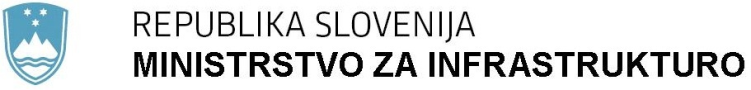      Langusova ulica 4, 1535 Ljubljana			T: 01 478 80 00			F: 01 478 81 39 			E: gp.mzi@gov.si			www.mzi.gov.siPriloga:predlog uredbeobrazložitevPriloga (jedro gradiva)PREDLOG(EVA 2020-2430-0087)Na podlagi prvega odstavka 35. člena Zakona o rudarstvu (Uradni list RS, št. 14/14 – uradno prečiščeno besedilo in 61/17 – GZ) izdaja Vlada Republike Slovenije UREDBOo rudarski pravici za izkoriščanje tehničnega kamna – dolomit v pridobivalnem prostoru Bela – širitev v občini PoljčaneI. SPLOŠNE DOLOČBE1. člen(vsebina)Ta uredba je koncesijski akt, ki določa pogoje za podelitev in izvajanje rudarske pravice za izkoriščanje tehničnega kamna – dolomit v pridobivalnem prostoru Bela – širitev v občini Poljčane.2. člen(koncesijska pogodba)Ob neskladju določb te uredbe in določb koncesijske pogodbe veljajo določbe te uredbe.3. člen(splošni varstveni pogoji in ukrepi)(1) Nosilec rudarske pravice za izkoriščanje mora med izvajanjem rudarske pravice in opustitvijo izvajanja rudarskih del izpolnjevati tudi vse pogoje po predpisih, ki urejajo ceste, gozdove, varstvo okolja, ohranjanje narave, varstvo voda, varstvo kulturne dediščine, varstvo pred naravnimi in drugimi nesrečami, ter po drugih predpisih, s katerimi se urejajo rudarska dela.(2) Poleg izpolnjevanja pogojev iz prejšnjega odstavka mora nosilec rudarske pravice za izkoriščanje zagotoviti še:– ukrepe, da se predvideni poseg v okolje izvede tako, da se kar najbolj zmanjša poraba prostora in energije,– ukrepe, s katerimi se dosegajo največje mogoče stopnje varstva okolja pred izpustom plinastih, tekočih ali trdnih snovi v zrak, tla, površinske vode ali podtalnico,– ukrepe za preprečevanje čezmernega onesnaževanja okolja s hrupom,– smotrno izkoriščanje mineralne surovine z uporabo ustrezne sodobne tehnologije,– upoštevanje pravil ravnanja, varstvenih režimov, izhodišč in naravovarstvenih pogojev za varstvo naravnih vrednot in ohranjanje biotske raznovrstnosti,– ukrepe pri tveganju in nevarnosti za okolje ob morebitni ekološki nesreči kot posledici posega,– ukrepe za zavarovanje vodnih virov, če koncesionar odkrije nahajališče vode,– dovozne poti do kraja posega in njihovo primerno ureditev,– ukrepe za preprečitev razlitja motornih olj in naftnih derivatov,– ukrepe v zvezi s sanacijo in vnovično ureditvijo zemljišč med dejavnostjo in po njenem prenehanju, in sicer tako, da se kar najbolj vzpostavi novo ali nadomesti prejšnje okoljsko stanje, in– ukrepe, da se ne poslabšata stanje voda in vodni režim.4. člen(zagotavljanje varstva in zdravja pri delu)Varstvo in zdravje pri delu mora nosilec rudarske pravice za izkoriščanje zagotavljati v skladu z zakonom, ki ureja rudarstvo.5. člen(obveznost obveščanja in poročanja)Nosilec rudarske pravice za izkoriščanje mora poročati organom in zavodom v skladu s predpisi, ki urejajo rudarstvo, vode, varstvo podzemnih jam, ohranjanje narave in varstvo okolja, ter drugimi predpisi.6. člen(obveznost plačila rudarske koncesnine in rezerviranih sredstev za sanacijo)(1) Nosilec rudarske pravice za izkoriščanje je zavezanec za plačevanje rudarske koncesnine ter za zagotavljanje in plačevanje rezerviranih sredstev za sanacijo v skladu z zakonom, ki ureja rudarstvo.(2) Rudarska koncesnina se odmerja, plačuje in usklajuje v skladu z zakonom, ki ureja rudarstvo, in predpisom, ki ureja plačevanje rudarskih koncesnin.(3) Rezervirana sredstva za sanacijo se zagotavljajo, odmerjajo, plačujejo in usklajujejo v skladu z zakonom, ki ureja rudarstvo, in predpisom, ki ureja plačevanje sredstev za sanacijo.7. člen(prenehanje koncesijske pogodbe)Koncesijska pogodba preneha iz razlogov in tako, kot to določa zakon, ki ureja rudarstvo.8. člen(odvzem rudarske pravice)Rudarska pravica za izkoriščanje se odvzame iz razlogov in tako, kot to določa zakon, ki ureja rudarstvo.II. MINERALNA SUROVINA, PRIDOBIVALNI PROSTOR IN POGOJI, POD KATERIMI SE PODELJUJE RUDARSKA PRAVICA9. člen(izkoriščanje tehničnega kamna – dolomit v pridobivalnem prostoru Bela – širitev v občini Poljčane)(1) Predmet rudarske pravice je izkoriščanje tehničnega kamna – dolomit v skupni količini do 2.411.046 (dva milijona štiristo enajst tisoč šestinštirideset) kubičnih metrov v raščenem stanju.(2) Pridobivalni prostor Bela – širitev pomeni širitev obstoječega pridobivalnega prostora Bela v globino, in sicer v obsegu iz tretjega in četrtega odstavka tega člena.(3) Pridobivalni prostor Bela – širitev obsega celotno zemljišče s parc. št. 594/1, k. o. Poljčane, občina Poljčane.(4) Pridobivalni prostor lahko v najglobljem delu sega do nadmorske višine +310 metrov.(5) Skupna površina pridobivalnega prostora je 7,3905 hektarja.(6) Koncesija za izkoriščanje se lahko podeli za največ 23 let. Podaljšanje rudarske pravice in koncesije se lahko izvede v skladu z določbami zakona, ki ureja rudarstvo.(7) Rudarska pravica za izkoriščanje se podeli brez javnega razpisa podjetniku KLAS Prodajalna nove in rabljene kmetijske ter gradbene mehanizacije, staro za novo, Stanislav Hace, s. p., matična številka: 5387522000, davčna številka: SI 99044129. Rudarska pravica se podeli z dnem sklenitve koncesijske pogodbe. O podelitvi rudarske pravice se izda odločba o izbiri nosilca rudarske pravice v skladu z določbami zakona, ki ureja rudarstvo.(8) Drugi pogoji s področja varstva okolja, ohranjanja narave, varstva voda, varstva kulturne dediščine, varstva pred naravnimi in drugimi nesrečami ter druge obveznosti, ki jih mora nosilec rudarske pravice upoštevati pri njenem izvajanju, so:a) revidirani rudarski projekt za pridobitev koncesije za izkoriščanje, ki ga je treba priložiti predlogu za sklenitev koncesijske pogodbe, mora biti izdelan v skladu z določbami tega člena, pridobivalni prostor in njegova raba pa morata biti v skladu z dokumenti o urejanju prostora; potrdilo o skladnosti pridobivalnega prostora in njegove rabe z dokumenti o urejanju prostora pred potrditvijo rudarskega projekta pridobi ministrstvo, pristojno za rudarstvo, po uradni dolžnosti;b) pridobitev soglasij in mnenj pristojnih soglasodajalcev in mnenjedajalcev k rudarskemu projektu za pridobitev koncesije za izkoriščanje ter dovoljenj in drugih aktov po predpisih, ki urejajo ceste, vode, okolje, naravo, naravne vrednote, kulturno dediščino in drugo;c) upoštevanje naravovarstvenih smernic Zavoda Republike Slovenije za varstvo narave številka 4-III-1462/4-O-19/MB z dne 24.9.2020, ki so objavljene na spletnih straneh ministrstva, pristojnega za rudarstvo, in bodo sestavni del odločbe o izbiri nosilca rudarske pravice za izkoriščanje.(9) Sanacijo pridobivalnega prostora je treba izvajati v skladu s potrjenim rudarskim projektom za pridobitev koncesije za izkoriščanje.(10) V zvezi z mineralno surovino iz prvega odstavka tega člena se lahko opravljajo naslednje dejavnosti:– pridobivanje mineralne surovine,– skladiščenje in obogatitev mineralne surovine,– uporaba mineralne surovine in proizvodov njene obogatitve za lastne potrebe in prodajo na trgu ter– opustitev izkoriščanja oziroma sanacija okolja in odprava posledic, nastalih pri izvajanju rudarskih del, izvedba ukrepov zavarovanja, da se preprečijo nevarnost za zdravje ali življenje ljudi in živali ter mogoči povzročitelji onesnaževanja okolja oziroma predvidljive škode na objektih in okolju.III. PREHODNA IN KONČNI DOLOČBI10. člen(obveznost sanacije in rekultivacije iz predhodnih rudarskih pravic)(1) KLAS Prodajalna nove in rabljene kmetijske ter gradbene mehanizacije, staro za novo, Stanislav Hace, s. p., matična številka: 5387522000, davčna številka: SI 99044129, mora izkoriščati tehnični kamen – dolomit v pridobivalnem prostoru Bela ter izvesti dokončno sanacijo in rekultivacijo zemljišč v skladu s Koncesijsko pogodbo št. 430-36/2007-28 z dne 4. februar 2008 in Dodatkom št. 1 h Koncesijski pogodbi št. 430-36/2007-28 z dne 12. april 2018, razen če sklene novo koncesijsko pogodbo na podlagi 9. člena te uredbe.11. člen(prenehanje veljavnosti)Z dnem uveljavitve te uredbe preneha veljati 11. člen Uredbe o rudarskih pravicah za gospodarsko izkoriščanje mineralnih surovin na pridobivalnih prostorih Mivšek v občini Vrhnika, Čeplje v občini Kočevje, Brege v občini Krško in Bela v občini Poljčane (Uradni list RS, št. 8/07).12. člen(začetek veljavnosti)Ta uredba začne veljati naslednji dan po objavi v Uradnem listu Republike Slovenije.III. OBRAZLOŽITEV PO ČLENIHI. UVODPravna podlaga (besedilo, vsebina zakonske določbe, ki je podlaga za izdajo uredbe)Pravna podlaga za izdajo uredbe (koncesijskega akta) je prvi odstavek 35. člena Zakona o rudarstvu (Uradni list RS, št. 14/14 – uradno prečiščeno besedilo in 61/17 – GZ; v nadaljnjem besedilu: ZRud-1), ki določa, da rudarski koncesijski akt izda vlada na predlog ministrstva, pristojnega za rudarstvo.Drugi odstavek 35. člena ZRud-1 določa, da ministrstvo, pristojno za rudarstvo, predlaga vladi izdajo rudarskega koncesijskega akta na podlagi ocene, da obstaja potreba po izkoriščanju določene vrste mineralne surovine na določenem območju, ali na podlagi vloge pravne ali fizične osebe o zainteresiranosti za podelitev rudarske pravice za izkoriščanje določene vrste mineralne surovine na določenem pridobivalnem prostoru. Za konkretni pridobivalni prostor je bil postopek za izdajo koncesijskega akta začet na podlagi vloge stranke.Ministrstvo za infrastrukturo je kot ministrstvo, pristojno za rudarstvo, v ugotovitvenem postopku preverilo, da vlagatelj vloge in predlagani pridobivalni prostor izpolnjujeta vse pogoje iz četrtega odstavka 35. člena ZRud-1. Zato ministrstvo predlaga vladi, da izda zadevno uredbo.Rok za izdajo uredbe, določen z zakonomZRud-1 ne določa roka, v katerem bi morala vlada sprejeti koncesijski akt. Ministrstvo predlaga skrajni rok za sprejetje uredbe 5. november 2020, da bi zainteresirani podjetnik lahko še v tem letu sklenil koncesijsko pogodbo in nadaljeval z izkoriščanjem mineralne surovine, ki je zaradi dosega skrajnih mej kamnoloma trenutno onemogočeno.Splošna obrazložitev predloga uredbe, če je potrebna/Predstavitev presoje posledic za posamezna področja, če te niso mogle biti celovito predstavljene v predlogu zakona/II. VSEBINSKA OBRAZLOŽITEV PREDLAGANIH REŠITEVV skladu s prvim odstavkom 34. člena ZRud-1 se koncesija za izkoriščanje za določeni pridobivalni prostor podeli na podlagi prej izdanega rudarskega koncesijskega akta in na njegovi podlagi izvedenega javnega razpisa za izbor nosilca rudarske pravice za izkoriščanje. Skladno z drugim odstavkom tega člena pa se koncesija za izkoriščanje lahko podeli tudi brez javnega razpisa in samo na podlagi prej izdanega rudarskega koncesijskega akta za določeni pridobivalni prostor pravni ali fizični osebi, ki izpolnjuje katerega od taksativno naštetih pogojev. V konkretnem primeru vlagatelj vloge uveljavlja in izpolnjuje pogoje iz 2. točke drugega odstavka 34. člena ZRud-1, saj je lastnik zemljišča, ki je zajeto v koncesijski akt. Koncesija za izkoriščanje mineralne surovine se zato lahko podeli brez javnega razpisa.Postopek za izdajo koncesijskega akta je bil začet na podlagi vloge stranke. V ugotovitvenem postopku je ministrstvo preverilo, da vlagatelj vloge izpolnjuje pogoje iz četrtega odstavka 35. člena ZRud-1.Pridobivalni prostor Bela – širitev izpolnjuje pogoj iz Državne rudarske strategije (sprejeta s sklepom Vlade št. 36100-4/2018/4 z dne 18. 10. 2018 in objavljena na spletnih straneh ministrstva, pristojnega za rudarstvo), da je potrebno omejiti izdajo novih koncesij (razen v primeru širitve obstoječih pridobivalnih prostorov), upoštevajoč:‒ imeti zadostno letno proizvodnjo (povprečno najmanj 30.000 m3 raščene mineralne surovine),‒ imeti dovolj zalog (najmanj za 15 let),kar skupaj pomeni najmanj 450.000 m3 zalog.V konkretnem primeru je projektant v rudarskem projektu navedel, da se v pridobivalnem prostoru Bela – širitev lahko izkoristi še 2.411.046 m3 tehničnega kamna – dolomit v raščenem stanju, predvidena povprečna letna proizvodnja v raščenem stanju je 120.000 m3, predlagana dobo koncesije pa je 23 let, od česar je 20 let predvideno za proizvodnjo in 3 leta za zaključek sanacije pridobivalnega prostora.Ministrstvo je v ugotovitvenih postopkih za vse pridobivalne prostore zaprosilo za naravovarstvene smernice Zavoda Republike Slovenije za varstvo narave (v nadaljnjem besedilu: ZRSVN), kot to določa 97. člen Zakona o ohranjanju narave (Uradni list RS, št. 96/04 – uradno prečiščeno besedilo, , 61/06 – ZDru-1, 8/10 – ZSKZ-B, 46/14, 21/18 – ZNOrg, 31/18 in 82/20; v nadaljnjem besedilu: ZON). ZRSVN je v smernicah zapisal, da nameravani poseg ob upoštevanju konkretnih varstvenih usmeritev za varstvo ekološko pomembnega območja in posebnega varovanega območja ni v nasprotju s splošnimi naravovarstvenimi usmeritvami, zato se rudarska pravica za izkoriščanje tehničnega kamna – dolomit na predvidenem pridobivalnem prostoru v kamnolomu Bela lahko podeli.Skladno s šestim odstavkom 97. člena ZON si je ministrstvo pridobilo mnenje o sprejemljivosti prostorske ureditve predlaganega pridobivalnega prostora z vidika varstva narave, tj. naravovarstveno mnenje št. 4-III-1462/6-O-19/MB, ki ga je dne 6.10.2020 izdal Zavod Republike Slovenije za varstvo narave. ZON namreč v tem odstavku določa, da brez naravovarstvenega mnenja akta ni mogoče sprejeti. Iz mnenja izhaja, da predlog uredbe v celoti upošteva vsebino naravovarstvenih smernic in je v celoti usklajen z vsebino naravovarstvenih smernic.Po izdaji rudarskega koncesijskega akta s to uredbo bo Ministrstvo za infrastrukturo poslovnemu subjektu iz 9. člena te uredbe izdalo odločbo o izbiri nosilca rudarske pravice za izkoriščanje v skladu s 43. členom ZRud-1. Sklepanje koncesijske pogodbe se skladno z drugim odstavkom 44. člena ZRud-1 začne na predlog imetnika odločbe o izbiri nosilca rudarske pravice. Rudarska pravica se skladno s 3.2. točko 2. člena ZRud-1 pridobi s koncesijo za izkoriščanje določene vrste mineralne surovine na določenem pridobivalnem prostoru, tj. s sklenitvijo koncesijske pogodbe.Po sklenitvi koncesijske pogodbe bo nosilec rudarske pravice za izkoriščanje postal zavezanec za plačevanje rudarske koncesnine ter zagotavljanje (plačevanje) rezerviranih sredstev za sanacijo, kar se mu bo določilo s posebno odločbo, ki jo bo v skladu z Uredbo o rudarski koncesnini in sredstvih za sanacijo (Uradni list RS, št. 91/11 in 57/13) ter določbami koncesijske pogodbe, po uradni dolžnosti izdalo ministrstvo, pristojno za rudarstvo. Sredstva iz naslova plačil za rudarsko pravice po tej uredbi naj bi predvidoma deloma začela pritekati v letu 2021 za leto 2020 in nato vsako leto do izteka koncesije.Številka: 007-312/2020/1Številka: 007-312/2020/1Številka: 007-312/2020/1Številka: 007-312/2020/1Številka: 007-312/2020/1Številka: 007-312/2020/1Ljubljana, 2.10.2020Ljubljana, 2.10.2020Ljubljana, 2.10.2020Ljubljana, 2.10.2020Ljubljana, 2.10.2020Ljubljana, 2.10.2020EVA: 2020-2430-0087EVA: 2020-2430-0087EVA: 2020-2430-0087EVA: 2020-2430-0087EVA: 2020-2430-0087EVA: 2020-2430-0087GENERALNI SEKRETARIAT VLADE REPUBLIKE SLOVENIJEGp.gs@gov.siGENERALNI SEKRETARIAT VLADE REPUBLIKE SLOVENIJEGp.gs@gov.siGENERALNI SEKRETARIAT VLADE REPUBLIKE SLOVENIJEGp.gs@gov.siGENERALNI SEKRETARIAT VLADE REPUBLIKE SLOVENIJEGp.gs@gov.siGENERALNI SEKRETARIAT VLADE REPUBLIKE SLOVENIJEGp.gs@gov.siGENERALNI SEKRETARIAT VLADE REPUBLIKE SLOVENIJEGp.gs@gov.siZADEVA: Uredba o rudarski pravici za izkoriščanje tehničnega kamna – dolomit v pridobivalnem prostoru Bela – širitev v občini Poljčane – predlog za medresorsko usklajevanjeZADEVA: Uredba o rudarski pravici za izkoriščanje tehničnega kamna – dolomit v pridobivalnem prostoru Bela – širitev v občini Poljčane – predlog za medresorsko usklajevanjeZADEVA: Uredba o rudarski pravici za izkoriščanje tehničnega kamna – dolomit v pridobivalnem prostoru Bela – širitev v občini Poljčane – predlog za medresorsko usklajevanjeZADEVA: Uredba o rudarski pravici za izkoriščanje tehničnega kamna – dolomit v pridobivalnem prostoru Bela – širitev v občini Poljčane – predlog za medresorsko usklajevanjeZADEVA: Uredba o rudarski pravici za izkoriščanje tehničnega kamna – dolomit v pridobivalnem prostoru Bela – širitev v občini Poljčane – predlog za medresorsko usklajevanjeZADEVA: Uredba o rudarski pravici za izkoriščanje tehničnega kamna – dolomit v pridobivalnem prostoru Bela – širitev v občini Poljčane – predlog za medresorsko usklajevanjeZADEVA: Uredba o rudarski pravici za izkoriščanje tehničnega kamna – dolomit v pridobivalnem prostoru Bela – širitev v občini Poljčane – predlog za medresorsko usklajevanjeZADEVA: Uredba o rudarski pravici za izkoriščanje tehničnega kamna – dolomit v pridobivalnem prostoru Bela – širitev v občini Poljčane – predlog za medresorsko usklajevanjeZADEVA: Uredba o rudarski pravici za izkoriščanje tehničnega kamna – dolomit v pridobivalnem prostoru Bela – širitev v občini Poljčane – predlog za medresorsko usklajevanje1. Predlog sklepov vlade:1. Predlog sklepov vlade:1. Predlog sklepov vlade:1. Predlog sklepov vlade:1. Predlog sklepov vlade:1. Predlog sklepov vlade:1. Predlog sklepov vlade:1. Predlog sklepov vlade:1. Predlog sklepov vlade:Na podlagi prvega odstavka 35. člena Zakona o rudarstvu (Uradni list RS, št. 14/14 – uradno prečiščeno besedilo in 61/17 – GZ) je Vlada Republike Slovenije na ….... seji dne ……. sprejela:S K L E PVlada Republike Slovenije izdaja Uredbo o rudarski pravici za izkoriščanje tehničnega kamna – dolomit v pridobivalnem prostoru Bela – širitev v občini Poljčane, in jo objavi v Uradnem listu Republike Slovenije.                                                                                                    dr. Božo Predalič                                                                                                   generalni sekretar                                                                                              Vlade Republike SlovenijePREJMEJO:Ministrstvo za infrastrukturo, Langusova ulica 4, Ljubljana;Služba Vlade Republike Slovenije za zakonodajo, Mestni trg 4, Ljubljana;Urad vlade za komuniciranje, Gregorčičeva 25, Ljubljana.Na podlagi prvega odstavka 35. člena Zakona o rudarstvu (Uradni list RS, št. 14/14 – uradno prečiščeno besedilo in 61/17 – GZ) je Vlada Republike Slovenije na ….... seji dne ……. sprejela:S K L E PVlada Republike Slovenije izdaja Uredbo o rudarski pravici za izkoriščanje tehničnega kamna – dolomit v pridobivalnem prostoru Bela – širitev v občini Poljčane, in jo objavi v Uradnem listu Republike Slovenije.                                                                                                    dr. Božo Predalič                                                                                                   generalni sekretar                                                                                              Vlade Republike SlovenijePREJMEJO:Ministrstvo za infrastrukturo, Langusova ulica 4, Ljubljana;Služba Vlade Republike Slovenije za zakonodajo, Mestni trg 4, Ljubljana;Urad vlade za komuniciranje, Gregorčičeva 25, Ljubljana.Na podlagi prvega odstavka 35. člena Zakona o rudarstvu (Uradni list RS, št. 14/14 – uradno prečiščeno besedilo in 61/17 – GZ) je Vlada Republike Slovenije na ….... seji dne ……. sprejela:S K L E PVlada Republike Slovenije izdaja Uredbo o rudarski pravici za izkoriščanje tehničnega kamna – dolomit v pridobivalnem prostoru Bela – širitev v občini Poljčane, in jo objavi v Uradnem listu Republike Slovenije.                                                                                                    dr. Božo Predalič                                                                                                   generalni sekretar                                                                                              Vlade Republike SlovenijePREJMEJO:Ministrstvo za infrastrukturo, Langusova ulica 4, Ljubljana;Služba Vlade Republike Slovenije za zakonodajo, Mestni trg 4, Ljubljana;Urad vlade za komuniciranje, Gregorčičeva 25, Ljubljana.Na podlagi prvega odstavka 35. člena Zakona o rudarstvu (Uradni list RS, št. 14/14 – uradno prečiščeno besedilo in 61/17 – GZ) je Vlada Republike Slovenije na ….... seji dne ……. sprejela:S K L E PVlada Republike Slovenije izdaja Uredbo o rudarski pravici za izkoriščanje tehničnega kamna – dolomit v pridobivalnem prostoru Bela – širitev v občini Poljčane, in jo objavi v Uradnem listu Republike Slovenije.                                                                                                    dr. Božo Predalič                                                                                                   generalni sekretar                                                                                              Vlade Republike SlovenijePREJMEJO:Ministrstvo za infrastrukturo, Langusova ulica 4, Ljubljana;Služba Vlade Republike Slovenije za zakonodajo, Mestni trg 4, Ljubljana;Urad vlade za komuniciranje, Gregorčičeva 25, Ljubljana.Na podlagi prvega odstavka 35. člena Zakona o rudarstvu (Uradni list RS, št. 14/14 – uradno prečiščeno besedilo in 61/17 – GZ) je Vlada Republike Slovenije na ….... seji dne ……. sprejela:S K L E PVlada Republike Slovenije izdaja Uredbo o rudarski pravici za izkoriščanje tehničnega kamna – dolomit v pridobivalnem prostoru Bela – širitev v občini Poljčane, in jo objavi v Uradnem listu Republike Slovenije.                                                                                                    dr. Božo Predalič                                                                                                   generalni sekretar                                                                                              Vlade Republike SlovenijePREJMEJO:Ministrstvo za infrastrukturo, Langusova ulica 4, Ljubljana;Služba Vlade Republike Slovenije za zakonodajo, Mestni trg 4, Ljubljana;Urad vlade za komuniciranje, Gregorčičeva 25, Ljubljana.Na podlagi prvega odstavka 35. člena Zakona o rudarstvu (Uradni list RS, št. 14/14 – uradno prečiščeno besedilo in 61/17 – GZ) je Vlada Republike Slovenije na ….... seji dne ……. sprejela:S K L E PVlada Republike Slovenije izdaja Uredbo o rudarski pravici za izkoriščanje tehničnega kamna – dolomit v pridobivalnem prostoru Bela – širitev v občini Poljčane, in jo objavi v Uradnem listu Republike Slovenije.                                                                                                    dr. Božo Predalič                                                                                                   generalni sekretar                                                                                              Vlade Republike SlovenijePREJMEJO:Ministrstvo za infrastrukturo, Langusova ulica 4, Ljubljana;Služba Vlade Republike Slovenije za zakonodajo, Mestni trg 4, Ljubljana;Urad vlade za komuniciranje, Gregorčičeva 25, Ljubljana.Na podlagi prvega odstavka 35. člena Zakona o rudarstvu (Uradni list RS, št. 14/14 – uradno prečiščeno besedilo in 61/17 – GZ) je Vlada Republike Slovenije na ….... seji dne ……. sprejela:S K L E PVlada Republike Slovenije izdaja Uredbo o rudarski pravici za izkoriščanje tehničnega kamna – dolomit v pridobivalnem prostoru Bela – širitev v občini Poljčane, in jo objavi v Uradnem listu Republike Slovenije.                                                                                                    dr. Božo Predalič                                                                                                   generalni sekretar                                                                                              Vlade Republike SlovenijePREJMEJO:Ministrstvo za infrastrukturo, Langusova ulica 4, Ljubljana;Služba Vlade Republike Slovenije za zakonodajo, Mestni trg 4, Ljubljana;Urad vlade za komuniciranje, Gregorčičeva 25, Ljubljana.Na podlagi prvega odstavka 35. člena Zakona o rudarstvu (Uradni list RS, št. 14/14 – uradno prečiščeno besedilo in 61/17 – GZ) je Vlada Republike Slovenije na ….... seji dne ……. sprejela:S K L E PVlada Republike Slovenije izdaja Uredbo o rudarski pravici za izkoriščanje tehničnega kamna – dolomit v pridobivalnem prostoru Bela – širitev v občini Poljčane, in jo objavi v Uradnem listu Republike Slovenije.                                                                                                    dr. Božo Predalič                                                                                                   generalni sekretar                                                                                              Vlade Republike SlovenijePREJMEJO:Ministrstvo za infrastrukturo, Langusova ulica 4, Ljubljana;Služba Vlade Republike Slovenije za zakonodajo, Mestni trg 4, Ljubljana;Urad vlade za komuniciranje, Gregorčičeva 25, Ljubljana.Na podlagi prvega odstavka 35. člena Zakona o rudarstvu (Uradni list RS, št. 14/14 – uradno prečiščeno besedilo in 61/17 – GZ) je Vlada Republike Slovenije na ….... seji dne ……. sprejela:S K L E PVlada Republike Slovenije izdaja Uredbo o rudarski pravici za izkoriščanje tehničnega kamna – dolomit v pridobivalnem prostoru Bela – širitev v občini Poljčane, in jo objavi v Uradnem listu Republike Slovenije.                                                                                                    dr. Božo Predalič                                                                                                   generalni sekretar                                                                                              Vlade Republike SlovenijePREJMEJO:Ministrstvo za infrastrukturo, Langusova ulica 4, Ljubljana;Služba Vlade Republike Slovenije za zakonodajo, Mestni trg 4, Ljubljana;Urad vlade za komuniciranje, Gregorčičeva 25, Ljubljana.     2. Predlog za obravnavo predloga zakona po nujnem ali skrajšanem postopku v državnem zboru z obrazložitvijo razlogov:     2. Predlog za obravnavo predloga zakona po nujnem ali skrajšanem postopku v državnem zboru z obrazložitvijo razlogov:     2. Predlog za obravnavo predloga zakona po nujnem ali skrajšanem postopku v državnem zboru z obrazložitvijo razlogov:     2. Predlog za obravnavo predloga zakona po nujnem ali skrajšanem postopku v državnem zboru z obrazložitvijo razlogov:     2. Predlog za obravnavo predloga zakona po nujnem ali skrajšanem postopku v državnem zboru z obrazložitvijo razlogov:     2. Predlog za obravnavo predloga zakona po nujnem ali skrajšanem postopku v državnem zboru z obrazložitvijo razlogov:     2. Predlog za obravnavo predloga zakona po nujnem ali skrajšanem postopku v državnem zboru z obrazložitvijo razlogov:     2. Predlog za obravnavo predloga zakona po nujnem ali skrajšanem postopku v državnem zboru z obrazložitvijo razlogov:     2. Predlog za obravnavo predloga zakona po nujnem ali skrajšanem postopku v državnem zboru z obrazložitvijo razlogov://///////3.a Osebe, odgovorne za strokovno pripravo in usklajenost gradiva:3.a Osebe, odgovorne za strokovno pripravo in usklajenost gradiva:3.a Osebe, odgovorne za strokovno pripravo in usklajenost gradiva:3.a Osebe, odgovorne za strokovno pripravo in usklajenost gradiva:3.a Osebe, odgovorne za strokovno pripravo in usklajenost gradiva:3.a Osebe, odgovorne za strokovno pripravo in usklajenost gradiva:3.a Osebe, odgovorne za strokovno pripravo in usklajenost gradiva:3.a Osebe, odgovorne za strokovno pripravo in usklajenost gradiva:3.a Osebe, odgovorne za strokovno pripravo in usklajenost gradiva:- Blaž Košorok, državni sekretar- mag. Hinko Šolinc, generalni direktor Direktorata za energijo- mag. Roman Čerenak, sekretar- Blaž Košorok, državni sekretar- mag. Hinko Šolinc, generalni direktor Direktorata za energijo- mag. Roman Čerenak, sekretar- Blaž Košorok, državni sekretar- mag. Hinko Šolinc, generalni direktor Direktorata za energijo- mag. Roman Čerenak, sekretar- Blaž Košorok, državni sekretar- mag. Hinko Šolinc, generalni direktor Direktorata za energijo- mag. Roman Čerenak, sekretar- Blaž Košorok, državni sekretar- mag. Hinko Šolinc, generalni direktor Direktorata za energijo- mag. Roman Čerenak, sekretar- Blaž Košorok, državni sekretar- mag. Hinko Šolinc, generalni direktor Direktorata za energijo- mag. Roman Čerenak, sekretar- Blaž Košorok, državni sekretar- mag. Hinko Šolinc, generalni direktor Direktorata za energijo- mag. Roman Čerenak, sekretar- Blaž Košorok, državni sekretar- mag. Hinko Šolinc, generalni direktor Direktorata za energijo- mag. Roman Čerenak, sekretar- Blaž Košorok, državni sekretar- mag. Hinko Šolinc, generalni direktor Direktorata za energijo- mag. Roman Čerenak, sekretar3.b Zunanji strokovnjaki, ki so sodelovali pri pripravi dela ali celotnega gradiva:3.b Zunanji strokovnjaki, ki so sodelovali pri pripravi dela ali celotnega gradiva:3.b Zunanji strokovnjaki, ki so sodelovali pri pripravi dela ali celotnega gradiva:3.b Zunanji strokovnjaki, ki so sodelovali pri pripravi dela ali celotnega gradiva:3.b Zunanji strokovnjaki, ki so sodelovali pri pripravi dela ali celotnega gradiva:3.b Zunanji strokovnjaki, ki so sodelovali pri pripravi dela ali celotnega gradiva:3.b Zunanji strokovnjaki, ki so sodelovali pri pripravi dela ali celotnega gradiva:3.b Zunanji strokovnjaki, ki so sodelovali pri pripravi dela ali celotnega gradiva:3.b Zunanji strokovnjaki, ki so sodelovali pri pripravi dela ali celotnega gradiva://///////4. Predstavniki vlade, ki bodo sodelovali pri delu državnega zbora:4. Predstavniki vlade, ki bodo sodelovali pri delu državnega zbora:4. Predstavniki vlade, ki bodo sodelovali pri delu državnega zbora:4. Predstavniki vlade, ki bodo sodelovali pri delu državnega zbora:4. Predstavniki vlade, ki bodo sodelovali pri delu državnega zbora:4. Predstavniki vlade, ki bodo sodelovali pri delu državnega zbora:4. Predstavniki vlade, ki bodo sodelovali pri delu državnega zbora:4. Predstavniki vlade, ki bodo sodelovali pri delu državnega zbora:4. Predstavniki vlade, ki bodo sodelovali pri delu državnega zbora://///////5. Kratek povzetek gradiva:5. Kratek povzetek gradiva:5. Kratek povzetek gradiva:5. Kratek povzetek gradiva:5. Kratek povzetek gradiva:5. Kratek povzetek gradiva:5. Kratek povzetek gradiva:5. Kratek povzetek gradiva:5. Kratek povzetek gradiva:S predlogom uredbe Ministrstvo za infrastrukturo Vladi Republike Slovenije predlaga, da podeli rudarsko pravico za izkoriščanje mineralne surovine tehnični kamen – dolomit v pridobivalnem prostoru Bela – širitev. Pravna podlaga za izdajo uredbe (koncesijskega akta) je prvi odstavek 35. člena Zakona o rudarstvu (Uradni list RS, št. 14/14 – uradno prečiščeno besedilo in 61/17 – GZ; v nadaljnjem besedilu: ZRud-1), ki določa, da rudarski koncesijski akt izda vlada na predlog ministrstva, pristojnega za rudarstvo.Skladno z prvim odstavkom 34. člena ZRud-1 se koncesija za izkoriščanje za določeni pridobivalni prostor podeli na podlagi poprej izdanega rudarskega koncesijskega akta in na njegovi podlagi izvedenega javnega razpisa za izbor nosilca rudarske pravice za izkoriščanje, skladno z drugim odstavkom 34. člena ZRud-1 pa lahko tudi podeli brez javnega razpisa in samo na podlagi prej izdanega rudarskega koncesijskega akta za določeni pridobivalni prostor pravni ali fizični osebi, ki izpolnjuje katerega od izrecno navedenih pogojev. V konkretnem primeru je za izdajo koncesijskega akta brez javnega razpisa izpolnjen pogoj iz 1. točke drugega odstavka 34. člena ZRud-1, saj je vlagatelj vloge za pridobitev rudarske pravice lastnik zemljišča, na katerem se rudarska pravica podeljuje. Sicer pa gre tehnično gledano za širitev obstoječega pridobivalnega prostora v globino, saj sta bili na zadevnem območju, kljub bistveno večjim zalogam mineralne surovine, rudarska pravica in koncesija v prvotnem postopku na zahtevo stranke podeljeni samo za letno proizvodnjo 50.000 m3 v raščenem stanju za dobo 10 let, kar skupaj znaša največ 500.000 m3 mineralne surovine v raščenem stanju.Ministrstvo je v postopku pred pripravo predlaganega koncesijskega akta preverilo, da predlagani pridobivalni prostor in vlagatelj vloge izpolnjujejo predpisane pogoje za podelitev rudarske pravice.Uredba je medresorsko usklajena z MOP, MF in SVZ.S predlogom uredbe Ministrstvo za infrastrukturo Vladi Republike Slovenije predlaga, da podeli rudarsko pravico za izkoriščanje mineralne surovine tehnični kamen – dolomit v pridobivalnem prostoru Bela – širitev. Pravna podlaga za izdajo uredbe (koncesijskega akta) je prvi odstavek 35. člena Zakona o rudarstvu (Uradni list RS, št. 14/14 – uradno prečiščeno besedilo in 61/17 – GZ; v nadaljnjem besedilu: ZRud-1), ki določa, da rudarski koncesijski akt izda vlada na predlog ministrstva, pristojnega za rudarstvo.Skladno z prvim odstavkom 34. člena ZRud-1 se koncesija za izkoriščanje za določeni pridobivalni prostor podeli na podlagi poprej izdanega rudarskega koncesijskega akta in na njegovi podlagi izvedenega javnega razpisa za izbor nosilca rudarske pravice za izkoriščanje, skladno z drugim odstavkom 34. člena ZRud-1 pa lahko tudi podeli brez javnega razpisa in samo na podlagi prej izdanega rudarskega koncesijskega akta za določeni pridobivalni prostor pravni ali fizični osebi, ki izpolnjuje katerega od izrecno navedenih pogojev. V konkretnem primeru je za izdajo koncesijskega akta brez javnega razpisa izpolnjen pogoj iz 1. točke drugega odstavka 34. člena ZRud-1, saj je vlagatelj vloge za pridobitev rudarske pravice lastnik zemljišča, na katerem se rudarska pravica podeljuje. Sicer pa gre tehnično gledano za širitev obstoječega pridobivalnega prostora v globino, saj sta bili na zadevnem območju, kljub bistveno večjim zalogam mineralne surovine, rudarska pravica in koncesija v prvotnem postopku na zahtevo stranke podeljeni samo za letno proizvodnjo 50.000 m3 v raščenem stanju za dobo 10 let, kar skupaj znaša največ 500.000 m3 mineralne surovine v raščenem stanju.Ministrstvo je v postopku pred pripravo predlaganega koncesijskega akta preverilo, da predlagani pridobivalni prostor in vlagatelj vloge izpolnjujejo predpisane pogoje za podelitev rudarske pravice.Uredba je medresorsko usklajena z MOP, MF in SVZ.S predlogom uredbe Ministrstvo za infrastrukturo Vladi Republike Slovenije predlaga, da podeli rudarsko pravico za izkoriščanje mineralne surovine tehnični kamen – dolomit v pridobivalnem prostoru Bela – širitev. Pravna podlaga za izdajo uredbe (koncesijskega akta) je prvi odstavek 35. člena Zakona o rudarstvu (Uradni list RS, št. 14/14 – uradno prečiščeno besedilo in 61/17 – GZ; v nadaljnjem besedilu: ZRud-1), ki določa, da rudarski koncesijski akt izda vlada na predlog ministrstva, pristojnega za rudarstvo.Skladno z prvim odstavkom 34. člena ZRud-1 se koncesija za izkoriščanje za določeni pridobivalni prostor podeli na podlagi poprej izdanega rudarskega koncesijskega akta in na njegovi podlagi izvedenega javnega razpisa za izbor nosilca rudarske pravice za izkoriščanje, skladno z drugim odstavkom 34. člena ZRud-1 pa lahko tudi podeli brez javnega razpisa in samo na podlagi prej izdanega rudarskega koncesijskega akta za določeni pridobivalni prostor pravni ali fizični osebi, ki izpolnjuje katerega od izrecno navedenih pogojev. V konkretnem primeru je za izdajo koncesijskega akta brez javnega razpisa izpolnjen pogoj iz 1. točke drugega odstavka 34. člena ZRud-1, saj je vlagatelj vloge za pridobitev rudarske pravice lastnik zemljišča, na katerem se rudarska pravica podeljuje. Sicer pa gre tehnično gledano za širitev obstoječega pridobivalnega prostora v globino, saj sta bili na zadevnem območju, kljub bistveno večjim zalogam mineralne surovine, rudarska pravica in koncesija v prvotnem postopku na zahtevo stranke podeljeni samo za letno proizvodnjo 50.000 m3 v raščenem stanju za dobo 10 let, kar skupaj znaša največ 500.000 m3 mineralne surovine v raščenem stanju.Ministrstvo je v postopku pred pripravo predlaganega koncesijskega akta preverilo, da predlagani pridobivalni prostor in vlagatelj vloge izpolnjujejo predpisane pogoje za podelitev rudarske pravice.Uredba je medresorsko usklajena z MOP, MF in SVZ.S predlogom uredbe Ministrstvo za infrastrukturo Vladi Republike Slovenije predlaga, da podeli rudarsko pravico za izkoriščanje mineralne surovine tehnični kamen – dolomit v pridobivalnem prostoru Bela – širitev. Pravna podlaga za izdajo uredbe (koncesijskega akta) je prvi odstavek 35. člena Zakona o rudarstvu (Uradni list RS, št. 14/14 – uradno prečiščeno besedilo in 61/17 – GZ; v nadaljnjem besedilu: ZRud-1), ki določa, da rudarski koncesijski akt izda vlada na predlog ministrstva, pristojnega za rudarstvo.Skladno z prvim odstavkom 34. člena ZRud-1 se koncesija za izkoriščanje za določeni pridobivalni prostor podeli na podlagi poprej izdanega rudarskega koncesijskega akta in na njegovi podlagi izvedenega javnega razpisa za izbor nosilca rudarske pravice za izkoriščanje, skladno z drugim odstavkom 34. člena ZRud-1 pa lahko tudi podeli brez javnega razpisa in samo na podlagi prej izdanega rudarskega koncesijskega akta za določeni pridobivalni prostor pravni ali fizični osebi, ki izpolnjuje katerega od izrecno navedenih pogojev. V konkretnem primeru je za izdajo koncesijskega akta brez javnega razpisa izpolnjen pogoj iz 1. točke drugega odstavka 34. člena ZRud-1, saj je vlagatelj vloge za pridobitev rudarske pravice lastnik zemljišča, na katerem se rudarska pravica podeljuje. Sicer pa gre tehnično gledano za širitev obstoječega pridobivalnega prostora v globino, saj sta bili na zadevnem območju, kljub bistveno večjim zalogam mineralne surovine, rudarska pravica in koncesija v prvotnem postopku na zahtevo stranke podeljeni samo za letno proizvodnjo 50.000 m3 v raščenem stanju za dobo 10 let, kar skupaj znaša največ 500.000 m3 mineralne surovine v raščenem stanju.Ministrstvo je v postopku pred pripravo predlaganega koncesijskega akta preverilo, da predlagani pridobivalni prostor in vlagatelj vloge izpolnjujejo predpisane pogoje za podelitev rudarske pravice.Uredba je medresorsko usklajena z MOP, MF in SVZ.S predlogom uredbe Ministrstvo za infrastrukturo Vladi Republike Slovenije predlaga, da podeli rudarsko pravico za izkoriščanje mineralne surovine tehnični kamen – dolomit v pridobivalnem prostoru Bela – širitev. Pravna podlaga za izdajo uredbe (koncesijskega akta) je prvi odstavek 35. člena Zakona o rudarstvu (Uradni list RS, št. 14/14 – uradno prečiščeno besedilo in 61/17 – GZ; v nadaljnjem besedilu: ZRud-1), ki določa, da rudarski koncesijski akt izda vlada na predlog ministrstva, pristojnega za rudarstvo.Skladno z prvim odstavkom 34. člena ZRud-1 se koncesija za izkoriščanje za določeni pridobivalni prostor podeli na podlagi poprej izdanega rudarskega koncesijskega akta in na njegovi podlagi izvedenega javnega razpisa za izbor nosilca rudarske pravice za izkoriščanje, skladno z drugim odstavkom 34. člena ZRud-1 pa lahko tudi podeli brez javnega razpisa in samo na podlagi prej izdanega rudarskega koncesijskega akta za določeni pridobivalni prostor pravni ali fizični osebi, ki izpolnjuje katerega od izrecno navedenih pogojev. V konkretnem primeru je za izdajo koncesijskega akta brez javnega razpisa izpolnjen pogoj iz 1. točke drugega odstavka 34. člena ZRud-1, saj je vlagatelj vloge za pridobitev rudarske pravice lastnik zemljišča, na katerem se rudarska pravica podeljuje. Sicer pa gre tehnično gledano za širitev obstoječega pridobivalnega prostora v globino, saj sta bili na zadevnem območju, kljub bistveno večjim zalogam mineralne surovine, rudarska pravica in koncesija v prvotnem postopku na zahtevo stranke podeljeni samo za letno proizvodnjo 50.000 m3 v raščenem stanju za dobo 10 let, kar skupaj znaša največ 500.000 m3 mineralne surovine v raščenem stanju.Ministrstvo je v postopku pred pripravo predlaganega koncesijskega akta preverilo, da predlagani pridobivalni prostor in vlagatelj vloge izpolnjujejo predpisane pogoje za podelitev rudarske pravice.Uredba je medresorsko usklajena z MOP, MF in SVZ.S predlogom uredbe Ministrstvo za infrastrukturo Vladi Republike Slovenije predlaga, da podeli rudarsko pravico za izkoriščanje mineralne surovine tehnični kamen – dolomit v pridobivalnem prostoru Bela – širitev. Pravna podlaga za izdajo uredbe (koncesijskega akta) je prvi odstavek 35. člena Zakona o rudarstvu (Uradni list RS, št. 14/14 – uradno prečiščeno besedilo in 61/17 – GZ; v nadaljnjem besedilu: ZRud-1), ki določa, da rudarski koncesijski akt izda vlada na predlog ministrstva, pristojnega za rudarstvo.Skladno z prvim odstavkom 34. člena ZRud-1 se koncesija za izkoriščanje za določeni pridobivalni prostor podeli na podlagi poprej izdanega rudarskega koncesijskega akta in na njegovi podlagi izvedenega javnega razpisa za izbor nosilca rudarske pravice za izkoriščanje, skladno z drugim odstavkom 34. člena ZRud-1 pa lahko tudi podeli brez javnega razpisa in samo na podlagi prej izdanega rudarskega koncesijskega akta za določeni pridobivalni prostor pravni ali fizični osebi, ki izpolnjuje katerega od izrecno navedenih pogojev. V konkretnem primeru je za izdajo koncesijskega akta brez javnega razpisa izpolnjen pogoj iz 1. točke drugega odstavka 34. člena ZRud-1, saj je vlagatelj vloge za pridobitev rudarske pravice lastnik zemljišča, na katerem se rudarska pravica podeljuje. Sicer pa gre tehnično gledano za širitev obstoječega pridobivalnega prostora v globino, saj sta bili na zadevnem območju, kljub bistveno večjim zalogam mineralne surovine, rudarska pravica in koncesija v prvotnem postopku na zahtevo stranke podeljeni samo za letno proizvodnjo 50.000 m3 v raščenem stanju za dobo 10 let, kar skupaj znaša največ 500.000 m3 mineralne surovine v raščenem stanju.Ministrstvo je v postopku pred pripravo predlaganega koncesijskega akta preverilo, da predlagani pridobivalni prostor in vlagatelj vloge izpolnjujejo predpisane pogoje za podelitev rudarske pravice.Uredba je medresorsko usklajena z MOP, MF in SVZ.S predlogom uredbe Ministrstvo za infrastrukturo Vladi Republike Slovenije predlaga, da podeli rudarsko pravico za izkoriščanje mineralne surovine tehnični kamen – dolomit v pridobivalnem prostoru Bela – širitev. Pravna podlaga za izdajo uredbe (koncesijskega akta) je prvi odstavek 35. člena Zakona o rudarstvu (Uradni list RS, št. 14/14 – uradno prečiščeno besedilo in 61/17 – GZ; v nadaljnjem besedilu: ZRud-1), ki določa, da rudarski koncesijski akt izda vlada na predlog ministrstva, pristojnega za rudarstvo.Skladno z prvim odstavkom 34. člena ZRud-1 se koncesija za izkoriščanje za določeni pridobivalni prostor podeli na podlagi poprej izdanega rudarskega koncesijskega akta in na njegovi podlagi izvedenega javnega razpisa za izbor nosilca rudarske pravice za izkoriščanje, skladno z drugim odstavkom 34. člena ZRud-1 pa lahko tudi podeli brez javnega razpisa in samo na podlagi prej izdanega rudarskega koncesijskega akta za določeni pridobivalni prostor pravni ali fizični osebi, ki izpolnjuje katerega od izrecno navedenih pogojev. V konkretnem primeru je za izdajo koncesijskega akta brez javnega razpisa izpolnjen pogoj iz 1. točke drugega odstavka 34. člena ZRud-1, saj je vlagatelj vloge za pridobitev rudarske pravice lastnik zemljišča, na katerem se rudarska pravica podeljuje. Sicer pa gre tehnično gledano za širitev obstoječega pridobivalnega prostora v globino, saj sta bili na zadevnem območju, kljub bistveno večjim zalogam mineralne surovine, rudarska pravica in koncesija v prvotnem postopku na zahtevo stranke podeljeni samo za letno proizvodnjo 50.000 m3 v raščenem stanju za dobo 10 let, kar skupaj znaša največ 500.000 m3 mineralne surovine v raščenem stanju.Ministrstvo je v postopku pred pripravo predlaganega koncesijskega akta preverilo, da predlagani pridobivalni prostor in vlagatelj vloge izpolnjujejo predpisane pogoje za podelitev rudarske pravice.Uredba je medresorsko usklajena z MOP, MF in SVZ.S predlogom uredbe Ministrstvo za infrastrukturo Vladi Republike Slovenije predlaga, da podeli rudarsko pravico za izkoriščanje mineralne surovine tehnični kamen – dolomit v pridobivalnem prostoru Bela – širitev. Pravna podlaga za izdajo uredbe (koncesijskega akta) je prvi odstavek 35. člena Zakona o rudarstvu (Uradni list RS, št. 14/14 – uradno prečiščeno besedilo in 61/17 – GZ; v nadaljnjem besedilu: ZRud-1), ki določa, da rudarski koncesijski akt izda vlada na predlog ministrstva, pristojnega za rudarstvo.Skladno z prvim odstavkom 34. člena ZRud-1 se koncesija za izkoriščanje za določeni pridobivalni prostor podeli na podlagi poprej izdanega rudarskega koncesijskega akta in na njegovi podlagi izvedenega javnega razpisa za izbor nosilca rudarske pravice za izkoriščanje, skladno z drugim odstavkom 34. člena ZRud-1 pa lahko tudi podeli brez javnega razpisa in samo na podlagi prej izdanega rudarskega koncesijskega akta za določeni pridobivalni prostor pravni ali fizični osebi, ki izpolnjuje katerega od izrecno navedenih pogojev. V konkretnem primeru je za izdajo koncesijskega akta brez javnega razpisa izpolnjen pogoj iz 1. točke drugega odstavka 34. člena ZRud-1, saj je vlagatelj vloge za pridobitev rudarske pravice lastnik zemljišča, na katerem se rudarska pravica podeljuje. Sicer pa gre tehnično gledano za širitev obstoječega pridobivalnega prostora v globino, saj sta bili na zadevnem območju, kljub bistveno večjim zalogam mineralne surovine, rudarska pravica in koncesija v prvotnem postopku na zahtevo stranke podeljeni samo za letno proizvodnjo 50.000 m3 v raščenem stanju za dobo 10 let, kar skupaj znaša največ 500.000 m3 mineralne surovine v raščenem stanju.Ministrstvo je v postopku pred pripravo predlaganega koncesijskega akta preverilo, da predlagani pridobivalni prostor in vlagatelj vloge izpolnjujejo predpisane pogoje za podelitev rudarske pravice.Uredba je medresorsko usklajena z MOP, MF in SVZ.S predlogom uredbe Ministrstvo za infrastrukturo Vladi Republike Slovenije predlaga, da podeli rudarsko pravico za izkoriščanje mineralne surovine tehnični kamen – dolomit v pridobivalnem prostoru Bela – širitev. Pravna podlaga za izdajo uredbe (koncesijskega akta) je prvi odstavek 35. člena Zakona o rudarstvu (Uradni list RS, št. 14/14 – uradno prečiščeno besedilo in 61/17 – GZ; v nadaljnjem besedilu: ZRud-1), ki določa, da rudarski koncesijski akt izda vlada na predlog ministrstva, pristojnega za rudarstvo.Skladno z prvim odstavkom 34. člena ZRud-1 se koncesija za izkoriščanje za določeni pridobivalni prostor podeli na podlagi poprej izdanega rudarskega koncesijskega akta in na njegovi podlagi izvedenega javnega razpisa za izbor nosilca rudarske pravice za izkoriščanje, skladno z drugim odstavkom 34. člena ZRud-1 pa lahko tudi podeli brez javnega razpisa in samo na podlagi prej izdanega rudarskega koncesijskega akta za določeni pridobivalni prostor pravni ali fizični osebi, ki izpolnjuje katerega od izrecno navedenih pogojev. V konkretnem primeru je za izdajo koncesijskega akta brez javnega razpisa izpolnjen pogoj iz 1. točke drugega odstavka 34. člena ZRud-1, saj je vlagatelj vloge za pridobitev rudarske pravice lastnik zemljišča, na katerem se rudarska pravica podeljuje. Sicer pa gre tehnično gledano za širitev obstoječega pridobivalnega prostora v globino, saj sta bili na zadevnem območju, kljub bistveno večjim zalogam mineralne surovine, rudarska pravica in koncesija v prvotnem postopku na zahtevo stranke podeljeni samo za letno proizvodnjo 50.000 m3 v raščenem stanju za dobo 10 let, kar skupaj znaša največ 500.000 m3 mineralne surovine v raščenem stanju.Ministrstvo je v postopku pred pripravo predlaganega koncesijskega akta preverilo, da predlagani pridobivalni prostor in vlagatelj vloge izpolnjujejo predpisane pogoje za podelitev rudarske pravice.Uredba je medresorsko usklajena z MOP, MF in SVZ.6. Presoja posledic za:6. Presoja posledic za:6. Presoja posledic za:6. Presoja posledic za:6. Presoja posledic za:6. Presoja posledic za:6. Presoja posledic za:6. Presoja posledic za:6. Presoja posledic za:a)javnofinančna sredstva nad 40.000 EUR v tekočem in naslednjih treh letihjavnofinančna sredstva nad 40.000 EUR v tekočem in naslednjih treh letihjavnofinančna sredstva nad 40.000 EUR v tekočem in naslednjih treh letihjavnofinančna sredstva nad 40.000 EUR v tekočem in naslednjih treh letihjavnofinančna sredstva nad 40.000 EUR v tekočem in naslednjih treh letihjavnofinančna sredstva nad 40.000 EUR v tekočem in naslednjih treh letihDA (prihodek)DA (prihodek)b)usklajenost slovenskega pravnega reda s pravnim redom Evropske unije: usklajenost slovenskega pravnega reda s pravnim redom Evropske unije: usklajenost slovenskega pravnega reda s pravnim redom Evropske unije: usklajenost slovenskega pravnega reda s pravnim redom Evropske unije: usklajenost slovenskega pravnega reda s pravnim redom Evropske unije: usklajenost slovenskega pravnega reda s pravnim redom Evropske unije: NENEc)administrativne poslediceadministrativne poslediceadministrativne poslediceadministrativne poslediceadministrativne poslediceadministrativne poslediceNENEč)gospodarstvo, zlasti mala in srednja podjetja ter konkurenčnost podjetijgospodarstvo, zlasti mala in srednja podjetja ter konkurenčnost podjetijgospodarstvo, zlasti mala in srednja podjetja ter konkurenčnost podjetijgospodarstvo, zlasti mala in srednja podjetja ter konkurenčnost podjetijgospodarstvo, zlasti mala in srednja podjetja ter konkurenčnost podjetijgospodarstvo, zlasti mala in srednja podjetja ter konkurenčnost podjetijNENEd)okolje, vključno s prostorskimi in varstvenimi vidikiokolje, vključno s prostorskimi in varstvenimi vidikiokolje, vključno s prostorskimi in varstvenimi vidikiokolje, vključno s prostorskimi in varstvenimi vidikiokolje, vključno s prostorskimi in varstvenimi vidikiokolje, vključno s prostorskimi in varstvenimi vidikiDA – v okviru sprejemanja prostorskih aktov in preko NV-smernic in NV-mnenja na uredboDA – v okviru sprejemanja prostorskih aktov in preko NV-smernic in NV-mnenja na uredboe)socialno področjesocialno področjesocialno področjesocialno področjesocialno področjesocialno področjeNENEf)dokumente razvojnega načrtovanja:nacionalne dokumente razvojnega načrtovanjarazvojne politike na ravni programov po strukturi razvojne klasifikacije programskega proračunarazvojne dokumente Evropske unije in mednarodnih organizacijdokumente razvojnega načrtovanja:nacionalne dokumente razvojnega načrtovanjarazvojne politike na ravni programov po strukturi razvojne klasifikacije programskega proračunarazvojne dokumente Evropske unije in mednarodnih organizacijdokumente razvojnega načrtovanja:nacionalne dokumente razvojnega načrtovanjarazvojne politike na ravni programov po strukturi razvojne klasifikacije programskega proračunarazvojne dokumente Evropske unije in mednarodnih organizacijdokumente razvojnega načrtovanja:nacionalne dokumente razvojnega načrtovanjarazvojne politike na ravni programov po strukturi razvojne klasifikacije programskega proračunarazvojne dokumente Evropske unije in mednarodnih organizacijdokumente razvojnega načrtovanja:nacionalne dokumente razvojnega načrtovanjarazvojne politike na ravni programov po strukturi razvojne klasifikacije programskega proračunarazvojne dokumente Evropske unije in mednarodnih organizacijdokumente razvojnega načrtovanja:nacionalne dokumente razvojnega načrtovanjarazvojne politike na ravni programov po strukturi razvojne klasifikacije programskega proračunarazvojne dokumente Evropske unije in mednarodnih organizacijNENE7.a Predstavitev ocene finančnih posledic nad 40.000 EUR: /(Samo če izberete DA pod točko 6.a.)7.a Predstavitev ocene finančnih posledic nad 40.000 EUR: /(Samo če izberete DA pod točko 6.a.)7.a Predstavitev ocene finančnih posledic nad 40.000 EUR: /(Samo če izberete DA pod točko 6.a.)7.a Predstavitev ocene finančnih posledic nad 40.000 EUR: /(Samo če izberete DA pod točko 6.a.)7.a Predstavitev ocene finančnih posledic nad 40.000 EUR: /(Samo če izberete DA pod točko 6.a.)7.a Predstavitev ocene finančnih posledic nad 40.000 EUR: /(Samo če izberete DA pod točko 6.a.)7.a Predstavitev ocene finančnih posledic nad 40.000 EUR: /(Samo če izberete DA pod točko 6.a.)7.a Predstavitev ocene finančnih posledic nad 40.000 EUR: /(Samo če izberete DA pod točko 6.a.)7.a Predstavitev ocene finančnih posledic nad 40.000 EUR: /(Samo če izberete DA pod točko 6.a.)I. Ocena finančnih posledic, ki niso načrtovane v sprejetem proračunuI. Ocena finančnih posledic, ki niso načrtovane v sprejetem proračunuI. Ocena finančnih posledic, ki niso načrtovane v sprejetem proračunuI. Ocena finančnih posledic, ki niso načrtovane v sprejetem proračunuI. Ocena finančnih posledic, ki niso načrtovane v sprejetem proračunuI. Ocena finančnih posledic, ki niso načrtovane v sprejetem proračunuI. Ocena finančnih posledic, ki niso načrtovane v sprejetem proračunuI. Ocena finančnih posledic, ki niso načrtovane v sprejetem proračunuI. Ocena finančnih posledic, ki niso načrtovane v sprejetem proračunuTekoče leto (t)t + 1t + 2t + 2t + 2t + 3Predvideno povečanje (+) ali zmanjšanje (–) prihodkov državnega proračuna Predvideno povečanje (+) ali zmanjšanje (–) prihodkov državnega proračuna Predvideno povečanje (+) ali zmanjšanje (–) prihodkov državnega proračuna 0do + 42.000do + 42.000do + 42.000do + 42.000do + 42.000Predvideno povečanje (+) ali zmanjšanje (–) prihodkov občinskih proračunov Predvideno povečanje (+) ali zmanjšanje (–) prihodkov občinskih proračunov Predvideno povečanje (+) ali zmanjšanje (–) prihodkov občinskih proračunov Predvideno povečanje (+) ali zmanjšanje (–) odhodkov državnega proračuna Predvideno povečanje (+) ali zmanjšanje (–) odhodkov državnega proračuna Predvideno povečanje (+) ali zmanjšanje (–) odhodkov državnega proračuna Predvideno povečanje (+) ali zmanjšanje (–) odhodkov občinskih proračunovPredvideno povečanje (+) ali zmanjšanje (–) odhodkov občinskih proračunovPredvideno povečanje (+) ali zmanjšanje (–) odhodkov občinskih proračunovPredvideno povečanje (+) ali zmanjšanje (–) obveznosti za druga javnofinančna sredstvaPredvideno povečanje (+) ali zmanjšanje (–) obveznosti za druga javnofinančna sredstvaPredvideno povečanje (+) ali zmanjšanje (–) obveznosti za druga javnofinančna sredstvaII. Finančne posledice za državni proračunII. Finančne posledice za državni proračunII. Finančne posledice za državni proračunII. Finančne posledice za državni proračunII. Finančne posledice za državni proračunII. Finančne posledice za državni proračunII. Finančne posledice za državni proračunII. Finančne posledice za državni proračunII. Finančne posledice za državni proračunII.a Pravice porabe za izvedbo predlaganih rešitev so zagotovljene:II.a Pravice porabe za izvedbo predlaganih rešitev so zagotovljene:II.a Pravice porabe za izvedbo predlaganih rešitev so zagotovljene:II.a Pravice porabe za izvedbo predlaganih rešitev so zagotovljene:II.a Pravice porabe za izvedbo predlaganih rešitev so zagotovljene:II.a Pravice porabe za izvedbo predlaganih rešitev so zagotovljene:II.a Pravice porabe za izvedbo predlaganih rešitev so zagotovljene:II.a Pravice porabe za izvedbo predlaganih rešitev so zagotovljene:II.a Pravice porabe za izvedbo predlaganih rešitev so zagotovljene:Ime proračunskega uporabnika Ime proračunskega uporabnika Šifra in naziv ukrepa, projektaŠifra in naziv ukrepa, projektaŠifra in naziv proračunske postavkeZnesek za tekoče leto (t)Znesek za tekoče leto (t)Znesek za tekoče leto (t)Znesek za t + 1SKUPAJSKUPAJSKUPAJSKUPAJSKUPAJII.b Manjkajoče pravice porabe bodo zagotovljene s prerazporeditvijo:II.b Manjkajoče pravice porabe bodo zagotovljene s prerazporeditvijo:II.b Manjkajoče pravice porabe bodo zagotovljene s prerazporeditvijo:II.b Manjkajoče pravice porabe bodo zagotovljene s prerazporeditvijo:II.b Manjkajoče pravice porabe bodo zagotovljene s prerazporeditvijo:II.b Manjkajoče pravice porabe bodo zagotovljene s prerazporeditvijo:II.b Manjkajoče pravice porabe bodo zagotovljene s prerazporeditvijo:II.b Manjkajoče pravice porabe bodo zagotovljene s prerazporeditvijo:II.b Manjkajoče pravice porabe bodo zagotovljene s prerazporeditvijo:Ime proračunskega uporabnika Ime proračunskega uporabnika Šifra in naziv ukrepa, projektaŠifra in naziv ukrepa, projektaŠifra in naziv proračunske postavke Znesek za tekoče leto (t)Znesek za tekoče leto (t)Znesek za tekoče leto (t)Znesek za t + 1 SKUPAJSKUPAJSKUPAJSKUPAJSKUPAJII.c Načrtovana nadomestitev zmanjšanih prihodkov in povečanih odhodkov proračuna:II.c Načrtovana nadomestitev zmanjšanih prihodkov in povečanih odhodkov proračuna:II.c Načrtovana nadomestitev zmanjšanih prihodkov in povečanih odhodkov proračuna:II.c Načrtovana nadomestitev zmanjšanih prihodkov in povečanih odhodkov proračuna:II.c Načrtovana nadomestitev zmanjšanih prihodkov in povečanih odhodkov proračuna:II.c Načrtovana nadomestitev zmanjšanih prihodkov in povečanih odhodkov proračuna:II.c Načrtovana nadomestitev zmanjšanih prihodkov in povečanih odhodkov proračuna:II.c Načrtovana nadomestitev zmanjšanih prihodkov in povečanih odhodkov proračuna:II.c Načrtovana nadomestitev zmanjšanih prihodkov in povečanih odhodkov proračuna:Novi prihodkiNovi prihodkiNovi prihodkiNovi prihodkiZnesek za tekoče leto (t)Znesek za tekoče leto (t)Znesek za tekoče leto (t)Znesek za t + 1Znesek za t + 1SKUPAJSKUPAJSKUPAJSKUPAJOBRAZLOŽITEV:Ocena finančnih posledic, ki niso načrtovane v sprejetem proračunuIz naslova podeljene rudarske pravice se bo po sklenitvi koncesijske pogodbe v državni proračun stekalo plačilo rudarske koncesnine. Skladno s predpisi je potrebno priglasitev za odmero koncesnine za tekoče leto izvesti do 30. januarja naslednje leto, rok plačila pa je 30 dni od vročitve odločbe o odmeri. Drugi odstavek 5. člena Uredbe o rudarski koncesnini in sredstvih za sanacijo (Uradni list RS, št. 91/11 in 57/13) določa, da se višina plačila za mineralno surovino določa kot vrednostni znesek po enotah določenih vrst mineralnih surovin, izražen z določenim odstotkom plačila oziroma številom točk, kot je prikazano v tabeli, ki je Priloga 2 te uredbe in njen sestavni del. Iz tabele izhaja, da se za tehnični kamen – dolomit odmerja 76 točk. Po Odloku o določitvi vrednosti točke za odmero rudarske koncesnine (Uradni list RS, št. 86/18) znaša vrednost točke 0,00951 EURV kamnolomu Bela – širitev je predvidena povprečna letna proizvodnja 120.000 m3 tehničnega kamna dolomit v raščenem stanju, kar bi pomenilo letno odmerjeno koncesnino v višini 120.000 m3 x 76 točk/m3 x 0,00951 EUR/m3 = 86.731,20 EUR, od česar skladno z ZRud-1 polovica pripada občini in polovica državi.II. Finančne posledice za državni proračunPrikazane morajo biti finančne posledice za državni proračun, ki so na proračunskih postavkah načrtovane v dinamiki projektov oziroma ukrepov:II.a Pravice porabe za izvedbo predlaganih rešitev so zagotovljene:Navedejo se proračunski uporabnik, ki financira projekt oziroma ukrep; projekt oziroma ukrep, s katerim se bodo dosegli cilji vladnega gradiva, in proračunske postavke (kot proračunski vir financiranja), na katerih so v celoti ali delno zagotovljene pravice porabe (v tem primeru je nujna povezava s točko II.b). Pri uvrstitvi novega projekta oziroma ukrepa v načrt razvojnih programov se navedejo:proračunski uporabnik, ki bo financiral novi projekt oziroma ukrep,projekt oziroma ukrep, s katerim se bodo dosegli cilji vladnega gradiva, in proračunske postavke.Za zagotovitev pravic porabe na proračunskih postavkah, s katerih se bo financiral novi projekt oziroma ukrep, je treba izpolniti tudi točko II.b, saj je za novi projekt oziroma ukrep mogoče zagotoviti pravice porabe le s prerazporeditvijo s proračunskih postavk, s katerih se financirajo že sprejeti oziroma veljavni projekti in ukrepi.II.b Manjkajoče pravice porabe bodo zagotovljene s prerazporeditvijo:Navedejo se proračunski uporabniki, sprejeti (veljavni) ukrepi oziroma projekti, ki jih proračunski uporabnik izvaja, in proračunske postavke tega proračunskega uporabnika, ki so v dinamiki teh projektov oziroma ukrepov ter s katerih se bodo s prerazporeditvijo zagotovile pravice porabe za dodatne aktivnosti pri obstoječih projektih oziroma ukrepih ali novih projektih oziroma ukrepih, navedenih v točki II.a.II.c Načrtovana nadomestitev zmanjšanih prihodkov in povečanih odhodkov proračuna:Če se povečani odhodki (pravice porabe) ne bodo zagotovili tako, kot je določeno v točkah II.a in II.b, je povečanje odhodkov in izdatkov proračuna mogoče na podlagi zakona, ki ureja izvrševanje državnega proračuna (npr. priliv namenskih sredstev EU). Ukrepanje ob zmanjšanju prihodkov in prejemkov proračuna je določeno z zakonom, ki ureja javne finance, in zakonom, ki ureja izvrševanje državnega proračuna.OBRAZLOŽITEV:Ocena finančnih posledic, ki niso načrtovane v sprejetem proračunuIz naslova podeljene rudarske pravice se bo po sklenitvi koncesijske pogodbe v državni proračun stekalo plačilo rudarske koncesnine. Skladno s predpisi je potrebno priglasitev za odmero koncesnine za tekoče leto izvesti do 30. januarja naslednje leto, rok plačila pa je 30 dni od vročitve odločbe o odmeri. Drugi odstavek 5. člena Uredbe o rudarski koncesnini in sredstvih za sanacijo (Uradni list RS, št. 91/11 in 57/13) določa, da se višina plačila za mineralno surovino določa kot vrednostni znesek po enotah določenih vrst mineralnih surovin, izražen z določenim odstotkom plačila oziroma številom točk, kot je prikazano v tabeli, ki je Priloga 2 te uredbe in njen sestavni del. Iz tabele izhaja, da se za tehnični kamen – dolomit odmerja 76 točk. Po Odloku o določitvi vrednosti točke za odmero rudarske koncesnine (Uradni list RS, št. 86/18) znaša vrednost točke 0,00951 EURV kamnolomu Bela – širitev je predvidena povprečna letna proizvodnja 120.000 m3 tehničnega kamna dolomit v raščenem stanju, kar bi pomenilo letno odmerjeno koncesnino v višini 120.000 m3 x 76 točk/m3 x 0,00951 EUR/m3 = 86.731,20 EUR, od česar skladno z ZRud-1 polovica pripada občini in polovica državi.II. Finančne posledice za državni proračunPrikazane morajo biti finančne posledice za državni proračun, ki so na proračunskih postavkah načrtovane v dinamiki projektov oziroma ukrepov:II.a Pravice porabe za izvedbo predlaganih rešitev so zagotovljene:Navedejo se proračunski uporabnik, ki financira projekt oziroma ukrep; projekt oziroma ukrep, s katerim se bodo dosegli cilji vladnega gradiva, in proračunske postavke (kot proračunski vir financiranja), na katerih so v celoti ali delno zagotovljene pravice porabe (v tem primeru je nujna povezava s točko II.b). Pri uvrstitvi novega projekta oziroma ukrepa v načrt razvojnih programov se navedejo:proračunski uporabnik, ki bo financiral novi projekt oziroma ukrep,projekt oziroma ukrep, s katerim se bodo dosegli cilji vladnega gradiva, in proračunske postavke.Za zagotovitev pravic porabe na proračunskih postavkah, s katerih se bo financiral novi projekt oziroma ukrep, je treba izpolniti tudi točko II.b, saj je za novi projekt oziroma ukrep mogoče zagotoviti pravice porabe le s prerazporeditvijo s proračunskih postavk, s katerih se financirajo že sprejeti oziroma veljavni projekti in ukrepi.II.b Manjkajoče pravice porabe bodo zagotovljene s prerazporeditvijo:Navedejo se proračunski uporabniki, sprejeti (veljavni) ukrepi oziroma projekti, ki jih proračunski uporabnik izvaja, in proračunske postavke tega proračunskega uporabnika, ki so v dinamiki teh projektov oziroma ukrepov ter s katerih se bodo s prerazporeditvijo zagotovile pravice porabe za dodatne aktivnosti pri obstoječih projektih oziroma ukrepih ali novih projektih oziroma ukrepih, navedenih v točki II.a.II.c Načrtovana nadomestitev zmanjšanih prihodkov in povečanih odhodkov proračuna:Če se povečani odhodki (pravice porabe) ne bodo zagotovili tako, kot je določeno v točkah II.a in II.b, je povečanje odhodkov in izdatkov proračuna mogoče na podlagi zakona, ki ureja izvrševanje državnega proračuna (npr. priliv namenskih sredstev EU). Ukrepanje ob zmanjšanju prihodkov in prejemkov proračuna je določeno z zakonom, ki ureja javne finance, in zakonom, ki ureja izvrševanje državnega proračuna.OBRAZLOŽITEV:Ocena finančnih posledic, ki niso načrtovane v sprejetem proračunuIz naslova podeljene rudarske pravice se bo po sklenitvi koncesijske pogodbe v državni proračun stekalo plačilo rudarske koncesnine. Skladno s predpisi je potrebno priglasitev za odmero koncesnine za tekoče leto izvesti do 30. januarja naslednje leto, rok plačila pa je 30 dni od vročitve odločbe o odmeri. Drugi odstavek 5. člena Uredbe o rudarski koncesnini in sredstvih za sanacijo (Uradni list RS, št. 91/11 in 57/13) določa, da se višina plačila za mineralno surovino določa kot vrednostni znesek po enotah določenih vrst mineralnih surovin, izražen z določenim odstotkom plačila oziroma številom točk, kot je prikazano v tabeli, ki je Priloga 2 te uredbe in njen sestavni del. Iz tabele izhaja, da se za tehnični kamen – dolomit odmerja 76 točk. Po Odloku o določitvi vrednosti točke za odmero rudarske koncesnine (Uradni list RS, št. 86/18) znaša vrednost točke 0,00951 EURV kamnolomu Bela – širitev je predvidena povprečna letna proizvodnja 120.000 m3 tehničnega kamna dolomit v raščenem stanju, kar bi pomenilo letno odmerjeno koncesnino v višini 120.000 m3 x 76 točk/m3 x 0,00951 EUR/m3 = 86.731,20 EUR, od česar skladno z ZRud-1 polovica pripada občini in polovica državi.II. Finančne posledice za državni proračunPrikazane morajo biti finančne posledice za državni proračun, ki so na proračunskih postavkah načrtovane v dinamiki projektov oziroma ukrepov:II.a Pravice porabe za izvedbo predlaganih rešitev so zagotovljene:Navedejo se proračunski uporabnik, ki financira projekt oziroma ukrep; projekt oziroma ukrep, s katerim se bodo dosegli cilji vladnega gradiva, in proračunske postavke (kot proračunski vir financiranja), na katerih so v celoti ali delno zagotovljene pravice porabe (v tem primeru je nujna povezava s točko II.b). Pri uvrstitvi novega projekta oziroma ukrepa v načrt razvojnih programov se navedejo:proračunski uporabnik, ki bo financiral novi projekt oziroma ukrep,projekt oziroma ukrep, s katerim se bodo dosegli cilji vladnega gradiva, in proračunske postavke.Za zagotovitev pravic porabe na proračunskih postavkah, s katerih se bo financiral novi projekt oziroma ukrep, je treba izpolniti tudi točko II.b, saj je za novi projekt oziroma ukrep mogoče zagotoviti pravice porabe le s prerazporeditvijo s proračunskih postavk, s katerih se financirajo že sprejeti oziroma veljavni projekti in ukrepi.II.b Manjkajoče pravice porabe bodo zagotovljene s prerazporeditvijo:Navedejo se proračunski uporabniki, sprejeti (veljavni) ukrepi oziroma projekti, ki jih proračunski uporabnik izvaja, in proračunske postavke tega proračunskega uporabnika, ki so v dinamiki teh projektov oziroma ukrepov ter s katerih se bodo s prerazporeditvijo zagotovile pravice porabe za dodatne aktivnosti pri obstoječih projektih oziroma ukrepih ali novih projektih oziroma ukrepih, navedenih v točki II.a.II.c Načrtovana nadomestitev zmanjšanih prihodkov in povečanih odhodkov proračuna:Če se povečani odhodki (pravice porabe) ne bodo zagotovili tako, kot je določeno v točkah II.a in II.b, je povečanje odhodkov in izdatkov proračuna mogoče na podlagi zakona, ki ureja izvrševanje državnega proračuna (npr. priliv namenskih sredstev EU). Ukrepanje ob zmanjšanju prihodkov in prejemkov proračuna je določeno z zakonom, ki ureja javne finance, in zakonom, ki ureja izvrševanje državnega proračuna.OBRAZLOŽITEV:Ocena finančnih posledic, ki niso načrtovane v sprejetem proračunuIz naslova podeljene rudarske pravice se bo po sklenitvi koncesijske pogodbe v državni proračun stekalo plačilo rudarske koncesnine. Skladno s predpisi je potrebno priglasitev za odmero koncesnine za tekoče leto izvesti do 30. januarja naslednje leto, rok plačila pa je 30 dni od vročitve odločbe o odmeri. Drugi odstavek 5. člena Uredbe o rudarski koncesnini in sredstvih za sanacijo (Uradni list RS, št. 91/11 in 57/13) določa, da se višina plačila za mineralno surovino določa kot vrednostni znesek po enotah določenih vrst mineralnih surovin, izražen z določenim odstotkom plačila oziroma številom točk, kot je prikazano v tabeli, ki je Priloga 2 te uredbe in njen sestavni del. Iz tabele izhaja, da se za tehnični kamen – dolomit odmerja 76 točk. Po Odloku o določitvi vrednosti točke za odmero rudarske koncesnine (Uradni list RS, št. 86/18) znaša vrednost točke 0,00951 EURV kamnolomu Bela – širitev je predvidena povprečna letna proizvodnja 120.000 m3 tehničnega kamna dolomit v raščenem stanju, kar bi pomenilo letno odmerjeno koncesnino v višini 120.000 m3 x 76 točk/m3 x 0,00951 EUR/m3 = 86.731,20 EUR, od česar skladno z ZRud-1 polovica pripada občini in polovica državi.II. Finančne posledice za državni proračunPrikazane morajo biti finančne posledice za državni proračun, ki so na proračunskih postavkah načrtovane v dinamiki projektov oziroma ukrepov:II.a Pravice porabe za izvedbo predlaganih rešitev so zagotovljene:Navedejo se proračunski uporabnik, ki financira projekt oziroma ukrep; projekt oziroma ukrep, s katerim se bodo dosegli cilji vladnega gradiva, in proračunske postavke (kot proračunski vir financiranja), na katerih so v celoti ali delno zagotovljene pravice porabe (v tem primeru je nujna povezava s točko II.b). Pri uvrstitvi novega projekta oziroma ukrepa v načrt razvojnih programov se navedejo:proračunski uporabnik, ki bo financiral novi projekt oziroma ukrep,projekt oziroma ukrep, s katerim se bodo dosegli cilji vladnega gradiva, in proračunske postavke.Za zagotovitev pravic porabe na proračunskih postavkah, s katerih se bo financiral novi projekt oziroma ukrep, je treba izpolniti tudi točko II.b, saj je za novi projekt oziroma ukrep mogoče zagotoviti pravice porabe le s prerazporeditvijo s proračunskih postavk, s katerih se financirajo že sprejeti oziroma veljavni projekti in ukrepi.II.b Manjkajoče pravice porabe bodo zagotovljene s prerazporeditvijo:Navedejo se proračunski uporabniki, sprejeti (veljavni) ukrepi oziroma projekti, ki jih proračunski uporabnik izvaja, in proračunske postavke tega proračunskega uporabnika, ki so v dinamiki teh projektov oziroma ukrepov ter s katerih se bodo s prerazporeditvijo zagotovile pravice porabe za dodatne aktivnosti pri obstoječih projektih oziroma ukrepih ali novih projektih oziroma ukrepih, navedenih v točki II.a.II.c Načrtovana nadomestitev zmanjšanih prihodkov in povečanih odhodkov proračuna:Če se povečani odhodki (pravice porabe) ne bodo zagotovili tako, kot je določeno v točkah II.a in II.b, je povečanje odhodkov in izdatkov proračuna mogoče na podlagi zakona, ki ureja izvrševanje državnega proračuna (npr. priliv namenskih sredstev EU). Ukrepanje ob zmanjšanju prihodkov in prejemkov proračuna je določeno z zakonom, ki ureja javne finance, in zakonom, ki ureja izvrševanje državnega proračuna.OBRAZLOŽITEV:Ocena finančnih posledic, ki niso načrtovane v sprejetem proračunuIz naslova podeljene rudarske pravice se bo po sklenitvi koncesijske pogodbe v državni proračun stekalo plačilo rudarske koncesnine. Skladno s predpisi je potrebno priglasitev za odmero koncesnine za tekoče leto izvesti do 30. januarja naslednje leto, rok plačila pa je 30 dni od vročitve odločbe o odmeri. Drugi odstavek 5. člena Uredbe o rudarski koncesnini in sredstvih za sanacijo (Uradni list RS, št. 91/11 in 57/13) določa, da se višina plačila za mineralno surovino določa kot vrednostni znesek po enotah določenih vrst mineralnih surovin, izražen z določenim odstotkom plačila oziroma številom točk, kot je prikazano v tabeli, ki je Priloga 2 te uredbe in njen sestavni del. Iz tabele izhaja, da se za tehnični kamen – dolomit odmerja 76 točk. Po Odloku o določitvi vrednosti točke za odmero rudarske koncesnine (Uradni list RS, št. 86/18) znaša vrednost točke 0,00951 EURV kamnolomu Bela – širitev je predvidena povprečna letna proizvodnja 120.000 m3 tehničnega kamna dolomit v raščenem stanju, kar bi pomenilo letno odmerjeno koncesnino v višini 120.000 m3 x 76 točk/m3 x 0,00951 EUR/m3 = 86.731,20 EUR, od česar skladno z ZRud-1 polovica pripada občini in polovica državi.II. Finančne posledice za državni proračunPrikazane morajo biti finančne posledice za državni proračun, ki so na proračunskih postavkah načrtovane v dinamiki projektov oziroma ukrepov:II.a Pravice porabe za izvedbo predlaganih rešitev so zagotovljene:Navedejo se proračunski uporabnik, ki financira projekt oziroma ukrep; projekt oziroma ukrep, s katerim se bodo dosegli cilji vladnega gradiva, in proračunske postavke (kot proračunski vir financiranja), na katerih so v celoti ali delno zagotovljene pravice porabe (v tem primeru je nujna povezava s točko II.b). Pri uvrstitvi novega projekta oziroma ukrepa v načrt razvojnih programov se navedejo:proračunski uporabnik, ki bo financiral novi projekt oziroma ukrep,projekt oziroma ukrep, s katerim se bodo dosegli cilji vladnega gradiva, in proračunske postavke.Za zagotovitev pravic porabe na proračunskih postavkah, s katerih se bo financiral novi projekt oziroma ukrep, je treba izpolniti tudi točko II.b, saj je za novi projekt oziroma ukrep mogoče zagotoviti pravice porabe le s prerazporeditvijo s proračunskih postavk, s katerih se financirajo že sprejeti oziroma veljavni projekti in ukrepi.II.b Manjkajoče pravice porabe bodo zagotovljene s prerazporeditvijo:Navedejo se proračunski uporabniki, sprejeti (veljavni) ukrepi oziroma projekti, ki jih proračunski uporabnik izvaja, in proračunske postavke tega proračunskega uporabnika, ki so v dinamiki teh projektov oziroma ukrepov ter s katerih se bodo s prerazporeditvijo zagotovile pravice porabe za dodatne aktivnosti pri obstoječih projektih oziroma ukrepih ali novih projektih oziroma ukrepih, navedenih v točki II.a.II.c Načrtovana nadomestitev zmanjšanih prihodkov in povečanih odhodkov proračuna:Če se povečani odhodki (pravice porabe) ne bodo zagotovili tako, kot je določeno v točkah II.a in II.b, je povečanje odhodkov in izdatkov proračuna mogoče na podlagi zakona, ki ureja izvrševanje državnega proračuna (npr. priliv namenskih sredstev EU). Ukrepanje ob zmanjšanju prihodkov in prejemkov proračuna je določeno z zakonom, ki ureja javne finance, in zakonom, ki ureja izvrševanje državnega proračuna.OBRAZLOŽITEV:Ocena finančnih posledic, ki niso načrtovane v sprejetem proračunuIz naslova podeljene rudarske pravice se bo po sklenitvi koncesijske pogodbe v državni proračun stekalo plačilo rudarske koncesnine. Skladno s predpisi je potrebno priglasitev za odmero koncesnine za tekoče leto izvesti do 30. januarja naslednje leto, rok plačila pa je 30 dni od vročitve odločbe o odmeri. Drugi odstavek 5. člena Uredbe o rudarski koncesnini in sredstvih za sanacijo (Uradni list RS, št. 91/11 in 57/13) določa, da se višina plačila za mineralno surovino določa kot vrednostni znesek po enotah določenih vrst mineralnih surovin, izražen z določenim odstotkom plačila oziroma številom točk, kot je prikazano v tabeli, ki je Priloga 2 te uredbe in njen sestavni del. Iz tabele izhaja, da se za tehnični kamen – dolomit odmerja 76 točk. Po Odloku o določitvi vrednosti točke za odmero rudarske koncesnine (Uradni list RS, št. 86/18) znaša vrednost točke 0,00951 EURV kamnolomu Bela – širitev je predvidena povprečna letna proizvodnja 120.000 m3 tehničnega kamna dolomit v raščenem stanju, kar bi pomenilo letno odmerjeno koncesnino v višini 120.000 m3 x 76 točk/m3 x 0,00951 EUR/m3 = 86.731,20 EUR, od česar skladno z ZRud-1 polovica pripada občini in polovica državi.II. Finančne posledice za državni proračunPrikazane morajo biti finančne posledice za državni proračun, ki so na proračunskih postavkah načrtovane v dinamiki projektov oziroma ukrepov:II.a Pravice porabe za izvedbo predlaganih rešitev so zagotovljene:Navedejo se proračunski uporabnik, ki financira projekt oziroma ukrep; projekt oziroma ukrep, s katerim se bodo dosegli cilji vladnega gradiva, in proračunske postavke (kot proračunski vir financiranja), na katerih so v celoti ali delno zagotovljene pravice porabe (v tem primeru je nujna povezava s točko II.b). Pri uvrstitvi novega projekta oziroma ukrepa v načrt razvojnih programov se navedejo:proračunski uporabnik, ki bo financiral novi projekt oziroma ukrep,projekt oziroma ukrep, s katerim se bodo dosegli cilji vladnega gradiva, in proračunske postavke.Za zagotovitev pravic porabe na proračunskih postavkah, s katerih se bo financiral novi projekt oziroma ukrep, je treba izpolniti tudi točko II.b, saj je za novi projekt oziroma ukrep mogoče zagotoviti pravice porabe le s prerazporeditvijo s proračunskih postavk, s katerih se financirajo že sprejeti oziroma veljavni projekti in ukrepi.II.b Manjkajoče pravice porabe bodo zagotovljene s prerazporeditvijo:Navedejo se proračunski uporabniki, sprejeti (veljavni) ukrepi oziroma projekti, ki jih proračunski uporabnik izvaja, in proračunske postavke tega proračunskega uporabnika, ki so v dinamiki teh projektov oziroma ukrepov ter s katerih se bodo s prerazporeditvijo zagotovile pravice porabe za dodatne aktivnosti pri obstoječih projektih oziroma ukrepih ali novih projektih oziroma ukrepih, navedenih v točki II.a.II.c Načrtovana nadomestitev zmanjšanih prihodkov in povečanih odhodkov proračuna:Če se povečani odhodki (pravice porabe) ne bodo zagotovili tako, kot je določeno v točkah II.a in II.b, je povečanje odhodkov in izdatkov proračuna mogoče na podlagi zakona, ki ureja izvrševanje državnega proračuna (npr. priliv namenskih sredstev EU). Ukrepanje ob zmanjšanju prihodkov in prejemkov proračuna je določeno z zakonom, ki ureja javne finance, in zakonom, ki ureja izvrševanje državnega proračuna.OBRAZLOŽITEV:Ocena finančnih posledic, ki niso načrtovane v sprejetem proračunuIz naslova podeljene rudarske pravice se bo po sklenitvi koncesijske pogodbe v državni proračun stekalo plačilo rudarske koncesnine. Skladno s predpisi je potrebno priglasitev za odmero koncesnine za tekoče leto izvesti do 30. januarja naslednje leto, rok plačila pa je 30 dni od vročitve odločbe o odmeri. Drugi odstavek 5. člena Uredbe o rudarski koncesnini in sredstvih za sanacijo (Uradni list RS, št. 91/11 in 57/13) določa, da se višina plačila za mineralno surovino določa kot vrednostni znesek po enotah določenih vrst mineralnih surovin, izražen z določenim odstotkom plačila oziroma številom točk, kot je prikazano v tabeli, ki je Priloga 2 te uredbe in njen sestavni del. Iz tabele izhaja, da se za tehnični kamen – dolomit odmerja 76 točk. Po Odloku o določitvi vrednosti točke za odmero rudarske koncesnine (Uradni list RS, št. 86/18) znaša vrednost točke 0,00951 EURV kamnolomu Bela – širitev je predvidena povprečna letna proizvodnja 120.000 m3 tehničnega kamna dolomit v raščenem stanju, kar bi pomenilo letno odmerjeno koncesnino v višini 120.000 m3 x 76 točk/m3 x 0,00951 EUR/m3 = 86.731,20 EUR, od česar skladno z ZRud-1 polovica pripada občini in polovica državi.II. Finančne posledice za državni proračunPrikazane morajo biti finančne posledice za državni proračun, ki so na proračunskih postavkah načrtovane v dinamiki projektov oziroma ukrepov:II.a Pravice porabe za izvedbo predlaganih rešitev so zagotovljene:Navedejo se proračunski uporabnik, ki financira projekt oziroma ukrep; projekt oziroma ukrep, s katerim se bodo dosegli cilji vladnega gradiva, in proračunske postavke (kot proračunski vir financiranja), na katerih so v celoti ali delno zagotovljene pravice porabe (v tem primeru je nujna povezava s točko II.b). Pri uvrstitvi novega projekta oziroma ukrepa v načrt razvojnih programov se navedejo:proračunski uporabnik, ki bo financiral novi projekt oziroma ukrep,projekt oziroma ukrep, s katerim se bodo dosegli cilji vladnega gradiva, in proračunske postavke.Za zagotovitev pravic porabe na proračunskih postavkah, s katerih se bo financiral novi projekt oziroma ukrep, je treba izpolniti tudi točko II.b, saj je za novi projekt oziroma ukrep mogoče zagotoviti pravice porabe le s prerazporeditvijo s proračunskih postavk, s katerih se financirajo že sprejeti oziroma veljavni projekti in ukrepi.II.b Manjkajoče pravice porabe bodo zagotovljene s prerazporeditvijo:Navedejo se proračunski uporabniki, sprejeti (veljavni) ukrepi oziroma projekti, ki jih proračunski uporabnik izvaja, in proračunske postavke tega proračunskega uporabnika, ki so v dinamiki teh projektov oziroma ukrepov ter s katerih se bodo s prerazporeditvijo zagotovile pravice porabe za dodatne aktivnosti pri obstoječih projektih oziroma ukrepih ali novih projektih oziroma ukrepih, navedenih v točki II.a.II.c Načrtovana nadomestitev zmanjšanih prihodkov in povečanih odhodkov proračuna:Če se povečani odhodki (pravice porabe) ne bodo zagotovili tako, kot je določeno v točkah II.a in II.b, je povečanje odhodkov in izdatkov proračuna mogoče na podlagi zakona, ki ureja izvrševanje državnega proračuna (npr. priliv namenskih sredstev EU). Ukrepanje ob zmanjšanju prihodkov in prejemkov proračuna je določeno z zakonom, ki ureja javne finance, in zakonom, ki ureja izvrševanje državnega proračuna.OBRAZLOŽITEV:Ocena finančnih posledic, ki niso načrtovane v sprejetem proračunuIz naslova podeljene rudarske pravice se bo po sklenitvi koncesijske pogodbe v državni proračun stekalo plačilo rudarske koncesnine. Skladno s predpisi je potrebno priglasitev za odmero koncesnine za tekoče leto izvesti do 30. januarja naslednje leto, rok plačila pa je 30 dni od vročitve odločbe o odmeri. Drugi odstavek 5. člena Uredbe o rudarski koncesnini in sredstvih za sanacijo (Uradni list RS, št. 91/11 in 57/13) določa, da se višina plačila za mineralno surovino določa kot vrednostni znesek po enotah določenih vrst mineralnih surovin, izražen z določenim odstotkom plačila oziroma številom točk, kot je prikazano v tabeli, ki je Priloga 2 te uredbe in njen sestavni del. Iz tabele izhaja, da se za tehnični kamen – dolomit odmerja 76 točk. Po Odloku o določitvi vrednosti točke za odmero rudarske koncesnine (Uradni list RS, št. 86/18) znaša vrednost točke 0,00951 EURV kamnolomu Bela – širitev je predvidena povprečna letna proizvodnja 120.000 m3 tehničnega kamna dolomit v raščenem stanju, kar bi pomenilo letno odmerjeno koncesnino v višini 120.000 m3 x 76 točk/m3 x 0,00951 EUR/m3 = 86.731,20 EUR, od česar skladno z ZRud-1 polovica pripada občini in polovica državi.II. Finančne posledice za državni proračunPrikazane morajo biti finančne posledice za državni proračun, ki so na proračunskih postavkah načrtovane v dinamiki projektov oziroma ukrepov:II.a Pravice porabe za izvedbo predlaganih rešitev so zagotovljene:Navedejo se proračunski uporabnik, ki financira projekt oziroma ukrep; projekt oziroma ukrep, s katerim se bodo dosegli cilji vladnega gradiva, in proračunske postavke (kot proračunski vir financiranja), na katerih so v celoti ali delno zagotovljene pravice porabe (v tem primeru je nujna povezava s točko II.b). Pri uvrstitvi novega projekta oziroma ukrepa v načrt razvojnih programov se navedejo:proračunski uporabnik, ki bo financiral novi projekt oziroma ukrep,projekt oziroma ukrep, s katerim se bodo dosegli cilji vladnega gradiva, in proračunske postavke.Za zagotovitev pravic porabe na proračunskih postavkah, s katerih se bo financiral novi projekt oziroma ukrep, je treba izpolniti tudi točko II.b, saj je za novi projekt oziroma ukrep mogoče zagotoviti pravice porabe le s prerazporeditvijo s proračunskih postavk, s katerih se financirajo že sprejeti oziroma veljavni projekti in ukrepi.II.b Manjkajoče pravice porabe bodo zagotovljene s prerazporeditvijo:Navedejo se proračunski uporabniki, sprejeti (veljavni) ukrepi oziroma projekti, ki jih proračunski uporabnik izvaja, in proračunske postavke tega proračunskega uporabnika, ki so v dinamiki teh projektov oziroma ukrepov ter s katerih se bodo s prerazporeditvijo zagotovile pravice porabe za dodatne aktivnosti pri obstoječih projektih oziroma ukrepih ali novih projektih oziroma ukrepih, navedenih v točki II.a.II.c Načrtovana nadomestitev zmanjšanih prihodkov in povečanih odhodkov proračuna:Če se povečani odhodki (pravice porabe) ne bodo zagotovili tako, kot je določeno v točkah II.a in II.b, je povečanje odhodkov in izdatkov proračuna mogoče na podlagi zakona, ki ureja izvrševanje državnega proračuna (npr. priliv namenskih sredstev EU). Ukrepanje ob zmanjšanju prihodkov in prejemkov proračuna je določeno z zakonom, ki ureja javne finance, in zakonom, ki ureja izvrševanje državnega proračuna.OBRAZLOŽITEV:Ocena finančnih posledic, ki niso načrtovane v sprejetem proračunuIz naslova podeljene rudarske pravice se bo po sklenitvi koncesijske pogodbe v državni proračun stekalo plačilo rudarske koncesnine. Skladno s predpisi je potrebno priglasitev za odmero koncesnine za tekoče leto izvesti do 30. januarja naslednje leto, rok plačila pa je 30 dni od vročitve odločbe o odmeri. Drugi odstavek 5. člena Uredbe o rudarski koncesnini in sredstvih za sanacijo (Uradni list RS, št. 91/11 in 57/13) določa, da se višina plačila za mineralno surovino določa kot vrednostni znesek po enotah določenih vrst mineralnih surovin, izražen z določenim odstotkom plačila oziroma številom točk, kot je prikazano v tabeli, ki je Priloga 2 te uredbe in njen sestavni del. Iz tabele izhaja, da se za tehnični kamen – dolomit odmerja 76 točk. Po Odloku o določitvi vrednosti točke za odmero rudarske koncesnine (Uradni list RS, št. 86/18) znaša vrednost točke 0,00951 EURV kamnolomu Bela – širitev je predvidena povprečna letna proizvodnja 120.000 m3 tehničnega kamna dolomit v raščenem stanju, kar bi pomenilo letno odmerjeno koncesnino v višini 120.000 m3 x 76 točk/m3 x 0,00951 EUR/m3 = 86.731,20 EUR, od česar skladno z ZRud-1 polovica pripada občini in polovica državi.II. Finančne posledice za državni proračunPrikazane morajo biti finančne posledice za državni proračun, ki so na proračunskih postavkah načrtovane v dinamiki projektov oziroma ukrepov:II.a Pravice porabe za izvedbo predlaganih rešitev so zagotovljene:Navedejo se proračunski uporabnik, ki financira projekt oziroma ukrep; projekt oziroma ukrep, s katerim se bodo dosegli cilji vladnega gradiva, in proračunske postavke (kot proračunski vir financiranja), na katerih so v celoti ali delno zagotovljene pravice porabe (v tem primeru je nujna povezava s točko II.b). Pri uvrstitvi novega projekta oziroma ukrepa v načrt razvojnih programov se navedejo:proračunski uporabnik, ki bo financiral novi projekt oziroma ukrep,projekt oziroma ukrep, s katerim se bodo dosegli cilji vladnega gradiva, in proračunske postavke.Za zagotovitev pravic porabe na proračunskih postavkah, s katerih se bo financiral novi projekt oziroma ukrep, je treba izpolniti tudi točko II.b, saj je za novi projekt oziroma ukrep mogoče zagotoviti pravice porabe le s prerazporeditvijo s proračunskih postavk, s katerih se financirajo že sprejeti oziroma veljavni projekti in ukrepi.II.b Manjkajoče pravice porabe bodo zagotovljene s prerazporeditvijo:Navedejo se proračunski uporabniki, sprejeti (veljavni) ukrepi oziroma projekti, ki jih proračunski uporabnik izvaja, in proračunske postavke tega proračunskega uporabnika, ki so v dinamiki teh projektov oziroma ukrepov ter s katerih se bodo s prerazporeditvijo zagotovile pravice porabe za dodatne aktivnosti pri obstoječih projektih oziroma ukrepih ali novih projektih oziroma ukrepih, navedenih v točki II.a.II.c Načrtovana nadomestitev zmanjšanih prihodkov in povečanih odhodkov proračuna:Če se povečani odhodki (pravice porabe) ne bodo zagotovili tako, kot je določeno v točkah II.a in II.b, je povečanje odhodkov in izdatkov proračuna mogoče na podlagi zakona, ki ureja izvrševanje državnega proračuna (npr. priliv namenskih sredstev EU). Ukrepanje ob zmanjšanju prihodkov in prejemkov proračuna je določeno z zakonom, ki ureja javne finance, in zakonom, ki ureja izvrševanje državnega proračuna.7.b Predstavitev ocene finančnih posledic pod 40.000 EUR: /7.b Predstavitev ocene finančnih posledic pod 40.000 EUR: /7.b Predstavitev ocene finančnih posledic pod 40.000 EUR: /7.b Predstavitev ocene finančnih posledic pod 40.000 EUR: /7.b Predstavitev ocene finančnih posledic pod 40.000 EUR: /7.b Predstavitev ocene finančnih posledic pod 40.000 EUR: /7.b Predstavitev ocene finančnih posledic pod 40.000 EUR: /7.b Predstavitev ocene finančnih posledic pod 40.000 EUR: /7.b Predstavitev ocene finančnih posledic pod 40.000 EUR: /8. Predstavitev sodelovanja z združenji občin:8. Predstavitev sodelovanja z združenji občin:8. Predstavitev sodelovanja z združenji občin:8. Predstavitev sodelovanja z združenji občin:8. Predstavitev sodelovanja z združenji občin:8. Predstavitev sodelovanja z združenji občin:8. Predstavitev sodelovanja z združenji občin:8. Predstavitev sodelovanja z združenji občin:8. Predstavitev sodelovanja z združenji občin:Vsebina predloženega gradiva (predpisa) vpliva na:pristojnosti občin,delovanje občin,financiranje občin.Vsebina predloženega gradiva (predpisa) vpliva na:pristojnosti občin,delovanje občin,financiranje občin.Vsebina predloženega gradiva (predpisa) vpliva na:pristojnosti občin,delovanje občin,financiranje občin.Vsebina predloženega gradiva (predpisa) vpliva na:pristojnosti občin,delovanje občin,financiranje občin.Vsebina predloženega gradiva (predpisa) vpliva na:pristojnosti občin,delovanje občin,financiranje občin.Vsebina predloženega gradiva (predpisa) vpliva na:pristojnosti občin,delovanje občin,financiranje občin.Vsebina predloženega gradiva (predpisa) vpliva na:pristojnosti občin,delovanje občin,financiranje občin.NENEDA(kot prihodek, saj polovica odmerjene koncesnine pripada občini)NENEDA(kot prihodek, saj polovica odmerjene koncesnine pripada občini)Gradivo (predpis) je bilo poslano v mnenje: Skupnosti občin Slovenije SOS: NEZdruženju občin Slovenije ZOS: NEZdruženju mestnih občin Slovenije ZMOS: NEPredlogi in pripombe združenj so bili upoštevani:v celoti,večinoma,delno,niso bili upoštevani.Bistveni predlogi in pripombe, ki niso bili upoštevani:Gradivo (predpis) je bilo poslano v mnenje: Skupnosti občin Slovenije SOS: NEZdruženju občin Slovenije ZOS: NEZdruženju mestnih občin Slovenije ZMOS: NEPredlogi in pripombe združenj so bili upoštevani:v celoti,večinoma,delno,niso bili upoštevani.Bistveni predlogi in pripombe, ki niso bili upoštevani:Gradivo (predpis) je bilo poslano v mnenje: Skupnosti občin Slovenije SOS: NEZdruženju občin Slovenije ZOS: NEZdruženju mestnih občin Slovenije ZMOS: NEPredlogi in pripombe združenj so bili upoštevani:v celoti,večinoma,delno,niso bili upoštevani.Bistveni predlogi in pripombe, ki niso bili upoštevani:Gradivo (predpis) je bilo poslano v mnenje: Skupnosti občin Slovenije SOS: NEZdruženju občin Slovenije ZOS: NEZdruženju mestnih občin Slovenije ZMOS: NEPredlogi in pripombe združenj so bili upoštevani:v celoti,večinoma,delno,niso bili upoštevani.Bistveni predlogi in pripombe, ki niso bili upoštevani:Gradivo (predpis) je bilo poslano v mnenje: Skupnosti občin Slovenije SOS: NEZdruženju občin Slovenije ZOS: NEZdruženju mestnih občin Slovenije ZMOS: NEPredlogi in pripombe združenj so bili upoštevani:v celoti,večinoma,delno,niso bili upoštevani.Bistveni predlogi in pripombe, ki niso bili upoštevani:Gradivo (predpis) je bilo poslano v mnenje: Skupnosti občin Slovenije SOS: NEZdruženju občin Slovenije ZOS: NEZdruženju mestnih občin Slovenije ZMOS: NEPredlogi in pripombe združenj so bili upoštevani:v celoti,večinoma,delno,niso bili upoštevani.Bistveni predlogi in pripombe, ki niso bili upoštevani:Gradivo (predpis) je bilo poslano v mnenje: Skupnosti občin Slovenije SOS: NEZdruženju občin Slovenije ZOS: NEZdruženju mestnih občin Slovenije ZMOS: NEPredlogi in pripombe združenj so bili upoštevani:v celoti,večinoma,delno,niso bili upoštevani.Bistveni predlogi in pripombe, ki niso bili upoštevani:Gradivo (predpis) je bilo poslano v mnenje: Skupnosti občin Slovenije SOS: NEZdruženju občin Slovenije ZOS: NEZdruženju mestnih občin Slovenije ZMOS: NEPredlogi in pripombe združenj so bili upoštevani:v celoti,večinoma,delno,niso bili upoštevani.Bistveni predlogi in pripombe, ki niso bili upoštevani:Gradivo (predpis) je bilo poslano v mnenje: Skupnosti občin Slovenije SOS: NEZdruženju občin Slovenije ZOS: NEZdruženju mestnih občin Slovenije ZMOS: NEPredlogi in pripombe združenj so bili upoštevani:v celoti,večinoma,delno,niso bili upoštevani.Bistveni predlogi in pripombe, ki niso bili upoštevani:9. Predstavitev sodelovanja javnosti:9. Predstavitev sodelovanja javnosti:9. Predstavitev sodelovanja javnosti:9. Predstavitev sodelovanja javnosti:9. Predstavitev sodelovanja javnosti:9. Predstavitev sodelovanja javnosti:9. Predstavitev sodelovanja javnosti:9. Predstavitev sodelovanja javnosti:9. Predstavitev sodelovanja javnosti:Gradivo je bilo predhodno objavljeno na spletni strani predlagatelja:Gradivo je bilo predhodno objavljeno na spletni strani predlagatelja:Gradivo je bilo predhodno objavljeno na spletni strani predlagatelja:Gradivo je bilo predhodno objavljeno na spletni strani predlagatelja:Gradivo je bilo predhodno objavljeno na spletni strani predlagatelja:Gradivo je bilo predhodno objavljeno na spletni strani predlagatelja:Gradivo je bilo predhodno objavljeno na spletni strani predlagatelja:DADA/////////Datum objave:  9.10.2020V razpravo so bili vključeni: 	predstavniki zainteresirane javnosti,	predstavniki strokovne javnosti, 	občine in združenja občin ali pa navedite, da se gradivo ne nanaša nanje.Mnenja, predlogi in pripombe z navedbo predlagateljev (imen in priimkov fizičnih oseb, ki niso poslovni subjekti, ne navajajte): Upoštevani so bili:	v celoti,	večinoma,	delno,	niso bili upoštevani.Datum objave:  9.10.2020V razpravo so bili vključeni: 	predstavniki zainteresirane javnosti,	predstavniki strokovne javnosti, 	občine in združenja občin ali pa navedite, da se gradivo ne nanaša nanje.Mnenja, predlogi in pripombe z navedbo predlagateljev (imen in priimkov fizičnih oseb, ki niso poslovni subjekti, ne navajajte): Upoštevani so bili:	v celoti,	večinoma,	delno,	niso bili upoštevani.Datum objave:  9.10.2020V razpravo so bili vključeni: 	predstavniki zainteresirane javnosti,	predstavniki strokovne javnosti, 	občine in združenja občin ali pa navedite, da se gradivo ne nanaša nanje.Mnenja, predlogi in pripombe z navedbo predlagateljev (imen in priimkov fizičnih oseb, ki niso poslovni subjekti, ne navajajte): Upoštevani so bili:	v celoti,	večinoma,	delno,	niso bili upoštevani.Datum objave:  9.10.2020V razpravo so bili vključeni: 	predstavniki zainteresirane javnosti,	predstavniki strokovne javnosti, 	občine in združenja občin ali pa navedite, da se gradivo ne nanaša nanje.Mnenja, predlogi in pripombe z navedbo predlagateljev (imen in priimkov fizičnih oseb, ki niso poslovni subjekti, ne navajajte): Upoštevani so bili:	v celoti,	večinoma,	delno,	niso bili upoštevani.Datum objave:  9.10.2020V razpravo so bili vključeni: 	predstavniki zainteresirane javnosti,	predstavniki strokovne javnosti, 	občine in združenja občin ali pa navedite, da se gradivo ne nanaša nanje.Mnenja, predlogi in pripombe z navedbo predlagateljev (imen in priimkov fizičnih oseb, ki niso poslovni subjekti, ne navajajte): Upoštevani so bili:	v celoti,	večinoma,	delno,	niso bili upoštevani.Datum objave:  9.10.2020V razpravo so bili vključeni: 	predstavniki zainteresirane javnosti,	predstavniki strokovne javnosti, 	občine in združenja občin ali pa navedite, da se gradivo ne nanaša nanje.Mnenja, predlogi in pripombe z navedbo predlagateljev (imen in priimkov fizičnih oseb, ki niso poslovni subjekti, ne navajajte): Upoštevani so bili:	v celoti,	večinoma,	delno,	niso bili upoštevani.Datum objave:  9.10.2020V razpravo so bili vključeni: 	predstavniki zainteresirane javnosti,	predstavniki strokovne javnosti, 	občine in združenja občin ali pa navedite, da se gradivo ne nanaša nanje.Mnenja, predlogi in pripombe z navedbo predlagateljev (imen in priimkov fizičnih oseb, ki niso poslovni subjekti, ne navajajte): Upoštevani so bili:	v celoti,	večinoma,	delno,	niso bili upoštevani.Datum objave:  9.10.2020V razpravo so bili vključeni: 	predstavniki zainteresirane javnosti,	predstavniki strokovne javnosti, 	občine in združenja občin ali pa navedite, da se gradivo ne nanaša nanje.Mnenja, predlogi in pripombe z navedbo predlagateljev (imen in priimkov fizičnih oseb, ki niso poslovni subjekti, ne navajajte): Upoštevani so bili:	v celoti,	večinoma,	delno,	niso bili upoštevani.Datum objave:  9.10.2020V razpravo so bili vključeni: 	predstavniki zainteresirane javnosti,	predstavniki strokovne javnosti, 	občine in združenja občin ali pa navedite, da se gradivo ne nanaša nanje.Mnenja, predlogi in pripombe z navedbo predlagateljev (imen in priimkov fizičnih oseb, ki niso poslovni subjekti, ne navajajte): Upoštevani so bili:	v celoti,	večinoma,	delno,	niso bili upoštevani.10. Pri pripravi gradiva so bile upoštevane zahteve iz Resolucije o normativni dejavnosti:10. Pri pripravi gradiva so bile upoštevane zahteve iz Resolucije o normativni dejavnosti:10. Pri pripravi gradiva so bile upoštevane zahteve iz Resolucije o normativni dejavnosti:10. Pri pripravi gradiva so bile upoštevane zahteve iz Resolucije o normativni dejavnosti:10. Pri pripravi gradiva so bile upoštevane zahteve iz Resolucije o normativni dejavnosti:10. Pri pripravi gradiva so bile upoštevane zahteve iz Resolucije o normativni dejavnosti:10. Pri pripravi gradiva so bile upoštevane zahteve iz Resolucije o normativni dejavnosti:DADA11. Gradivo je uvrščeno v delovni program vlade:11. Gradivo je uvrščeno v delovni program vlade:11. Gradivo je uvrščeno v delovni program vlade:11. Gradivo je uvrščeno v delovni program vlade:11. Gradivo je uvrščeno v delovni program vlade:11. Gradivo je uvrščeno v delovni program vlade:11. Gradivo je uvrščeno v delovni program vlade:NENE     Jernej Vrtovec   MINISTER     Jernej Vrtovec   MINISTER     Jernej Vrtovec   MINISTER     Jernej Vrtovec   MINISTER     Jernej Vrtovec   MINISTER     Jernej Vrtovec   MINISTER     Jernej Vrtovec   MINISTER     Jernej Vrtovec   MINISTER     Jernej Vrtovec   MINISTER